AZƏRBAYCAN RESPUBLİKASI TƏHSİL NAZİRLİYİ
AZƏRBAYCAN DÖVLƏT İQTİSAD UNİVERSİTETİ  MAGİSTRATURA MƏRKƏZİ                                                                                   əl yazması hüququnda                                            Musasoylu Məltəm Telman qızıGEYİM HİSSƏLƏRİNDƏ İSTİ-NƏM ƏMƏLİYYATLARININ YERİNƏ YETİRİLMƏ PROSESİNİN XÜSUSİYYƏTLƏRİNİN ANALİZİ    İxtisasın şifri və adı: 050643- Çoxişlənən malların texnologiyası mühəndisliyi     İxtisaslaşma: Tikiş məmulatlarının texnologiyası             Elmi rəhbər                                                   dos. M.H.İsmayılzadə                                                                      Magistr proqramının rəhbəri                                 dos. M.H.İsmayılzadə                                                                             Kafedra müdiri                                               t.e.d.prof.  M.H.Fərzəliyev                                               Bakı – 2016        PlanGirişGeyim məmulatlarının isti-nəmləndirmə əməliyyatının emalı1.1İsti-nəm emalı əməliyyatının növləri1.2 İsti-nəm emalı əməliyyatları1.3 Geyim materiallarının istilik xarakteristikası        2.  Geyim  materiallarının xüsusiyyəti baxımından isti-nəm emalı              prosesinin mahiyyəti               2.1 Buxara vermə,qurutma,soyutma prosesləri               2.2 İsti-nəm emalı prosesinin istilik dəyişmə hadisəsi                      baxımından    mahiyyəti               2.3 İsti-nəm emalı prosesinin mərhələləri.         3. İsti-nəm emalının parametrləri              3.1 İsti-nəmləndirmə əməliyyatının avadanlıqları              3.2 Tikili malların İNE prosesinin təkmilləşdirilməsinin əsas istiqamətləriMündəricatGiriş............................................................................................... 5I FƏSİL .Geyim məmulatlarının isti-nəmləndirmə əməliyyatinin emali......................................................................... 71.1İsti-nəm emalı əməliyyatının növləri........................................7         1.2 İsti-nəm emalı əməliyyatları....................................................10         1.3 Geyim materiallarının istilik xarakteristikası..........................10         II FƏSİL.  Geyim  materiallarının xüsusiyyəti baxımından isti-nəm               emalı  prosesinin mahiyyəti....................................................................13        2.1 Geyim materiallarının parçalarında sapların keyfiyyətinə              İNE prosesinin təsirinin qiymətləndirilməsi............................27        2.2 İsti-nəm emalı prosesinin istilik dəyişmə hadisəsi              baxımından    mahiyyəti...........................................................33        2.3 İsti-nəm emalı prosesinin mərhələləri......................................36        III FƏSİL. İsti-nəm emalının parametrləri............................... 42        3.1 İsti-nəmləndirmə əməliyyatının avadanlıqları..........................42        3.2 Tikili malların İNE prosesinin təkmilləşdirilməsinin əsas               istiqamətləri..............................................................................59         Nəticə və təkliflər………………………………………………………….. 68         Ədəbiyyat………………………………………………………………….  69                                              GİRİŞTikiş sənayesinin termiki əməliyyatları arasında isti nəmləndirmə əməliyyatları böyük əhəmiyyət kəsb edir. Hansı ki, hazırlıq texnoloji əməliyyatların daxili əməliyytlarında, məmulatın son hazırlığında istifadə edilir və hazır məmulatlarжn  görünüşünə, keyfiyyətinə birbaşa təsir göstərir.Tikiş məmulatlarının hazırlanması və istismarı prosesində tekstil materialları müxtəlif qiymətli temperatur və nəmliyin təsirinə məruz qalırlar. Geyim hazırlanması üçün tətbiq olunan materiallar yüksək temperaturların təsirinə, istilik və isti -nəm emalı, habelə yuyulma əməliyyatları zamanı məruz edilirlər.	İsti-nəmləndirmə  əməliyyatı- materialda müəyyən zaman ərzində  davam edən istilik, nəmlik, mexaniki təsirlər, məmulatın dayanıqlı deformasiya alınmasında tətbiq edilən istilik  fiziki  proseslərin kompleksidir. (istilikvermə, nəmləndirnə, quruma) ,	Istilik –nəm emalının effektli keçməsi üçün  temperatur, nəmlik, təzyiq və davamlılığın  məmulatın tələb olunan formasını təmin etməsi vacibdir.İsti-nəm emalının əsas parametrlərinin seçilməsi mürəkkəb və məsuliyyətli mərhələdir.Parametrlərin düzgün seçilməməsi  texnoloji emal üsullarının pozulmasına  gətirib çıxarır ki, bu da qüsurların yaranmasına(istilik daralması, rəngin dəyişməsi, ləkələr) istehsal dövrünün uzanmasına səbəb olur.Tikili məmulatların isti-nəmləndirmə əməliyyatlarının  texnoloji məzmunu son illər mahiyyətini dəyişmişdir. Geyimlərin hazırlanması üçün müxtəlif strukturlu yeni materialların yaranması, sənayeyə proqressiv avadanlıqların tətbiqi, həmçinin tikiş məmulatlarının keyfiyyətinə və çeşidinə qoyulan tələblərin artırılması onun dəyişməsinə əsas təsir göstərən amillərdəndir.İsti-nəmləndirmə əməliyyatlarının təkmilləşdiirlməsi ölkəmizdə və xaricdə iki istiqamətdə həyata keçirilir: mövcud avadanlığın  əsasında və yeni metodların hazırlanması əsasında. Birinci halda köməkçi əməliyyatlarda manipulyatorlardan maksimal dərəcədə istifadə edərək, əl əməyini istisna etmək, preslərə və manekenlərə yarımfabrikatalrın texniki robotlar vasitəsilə yerləşdirilməsi, isti-nəm əməliyytalarının avtomatlaşdırılması, yarımfabrikatlara aşağı təzyiqli preslərin istifadəsi, rotor və keçid tipli  yarımavtomat avadanlıqların istifadəsi, avadanlıqların metal və enerji həcminin aşağı salınması  perspektivli  sayılır. İkinci halda isə hazır məmulatların emalı zamanı yarım avtomat xətlərdə, vibtomanekenlərdən istifadə edərək, az əməliyyatların  hazırlanıb işlənməsi və tətbiqi aktualdır.GEYIM MƏMULATLARININ ISTI-NƏMLƏNDIRMƏ ƏMƏLIYYATININ EMALI.Geyimin hazırlanmasınin texnoloji  proseslərində   nəmlik istilik emalından genis istifadə edilir, məmulati həm  keyfiyyət baximindan və xarici görünüş baxımından xarakterizə edir. Məmulatın  tamamilə  hazirlanması  zamanı nəmlik- istilik emal prosesləri  boyuk rol oynayir. Üst geyimin  hazırlanması zamanı nəmlik- istilik emalının xüsusi əmək tutumu 20-25 %, kətan istehsalında xüsusi əmək tutumu  - 5-7 %.-dir.Nəmlik istilik emalı parça səthinin  sahələrinə  təsir göstərməklə həyata keçirilir, bu əməliyyatlarda üçüncü sinif prosesləri istifadə edilə bilər. Bu  istehsalın, mexanikləşdirilməsi və avtomatlaşdırılması imkanlarını  xeyli genişləndirir. Emal dəqiqliyini  artırır, əmək hərəkətini  asanlaşdırır və  avadanlıqlarin kinematik sxemlərlə  təchiz olunmasnı, mümkün qabaqcıl  paralel və ardicil  emal üsullarından istifadə olunmasına şərait yaradır.Geyim istehsalınnin  prosesdaxili və sonlandirma  proseslərini  üçün  nəmlik istilik emalınin müxtəlif növlərinin  siyahısı1.1 İsti-nəm emalı əməliyyatının növləriTikiş istehsalında nəmlik istilik emalının uc növü tətbiq edilir :ütüləmə,pressləmə,buxarlama       Ütüləmə prosesi  dedikdə- emal prosesi zamanı ütülənən yarinfabrikat parca səhtinin nəmləndirilmiş bəzi hissələri  üzrə  sürüşdürülərək  müəyyən təzyiqin edilməsidir.Ütüləmə emalının effektivliyi 20%-30% nəmləndirmənin və ya buxara vermənin,temperaturun və normal tezyiq və sürtünmənin  payina düsür. Məmulatın üz səthində, ləkələrin, parıltıların, parçanın dartılmasının qarşisini almaq üçün ütüaltlıgı tətbiq edirlər. Ütüylə istənilən nəmlik istilik emalı əməliyyatlarını yerinə yetirmək olar.Nəmlik istilik emalının bu növü bir sıra çatışmazlıqlara malikdir:1) parçanin  işçi səthinin (üz) və xüsusi təzyiqin zəif  olması,  əmək məhsuldarlığını azaldır2)ütüçəkənlərin əl əməyinin ağır şəraiti (şərtləri);3)emalın rejimlərinə dəqiq riayət etmənin çətinliyiFəhlə əməyinin sadələşdirilməsi, müxtəlif ütüləmə ayaqqabı qəlibləri ilə  (kötüklərinin) , təchiz edilmış ütüləmə masaların   tətbiqi ilə  əldə edilir,  Ütüləmə emalı- mexanikləşdirmələrə və avtomatlaşdırmalarə çətin tabe  olan, ardıcıl və paralel-ardıcıl metodların istifadə edildiyi ikinci sinif prosesidir.  	 Sıxma -ütüylə yerinə yetirilən çox əməliyyatları əvəz edir ,əhəmiyyətli dərəcədə daha məhsuldardir, o emalın ən yaxşı keyfiyyətini hədəfləyir  və onlar əldə edir.Detalların həcmli formasının alınması üçün preslərin  işçi səthlərinə (üzlərinə) mürəkkəb formanı verirlər. Sıxma zamanı emalın rejimlərinə ciddi riayət etmək vacibdir. Sıxma- yarımfabrikatın bütün səthinin (üzünün)paralel emalı  olmaqla üçüncü sinifin proseslərinə aiddir. Basqının isci hərəkətlərı sadədir. Basqıların forması və  ölçüləri yarimfabrikatın tələb olunan forma və ölcülərinə uygun olaraq   təyin edililır və yarımfabrikatın formasından və məmulatın növündən asılıdırlar,Son zamanlar vakuum sıxması daha cox  tətbiq edilir: detalın və ya məmulatın basqının alt balışında yerləşdirilməsi vakuumun köməyi ilə həyata keçirilir –yəni sorma vasitəsilə , bu detalı lazımlı vəziyyətdə yerləşdirməyə  icazə verir; Sıxma presləmə əməliyyati   basqının yuxarı (üst) balışının endirilməsindən sonra   və buğa vermə  əməliyyatının sonunda baş verir. ; sıxma əməliyyatinin  sonunda  olan  vakuum-sorma artıq rütubəti silməyə (uzaqlaşdırmağa) və yarımfabrikatı soyutmağa icazə verir. Buxarlamanın  təyinatı – məmulata gözəl zahiri görünüşü vermək və  parçanın liflərində əvvəlki  emalla   baglı yaranan  gərginlikləri aradan qaldirmaq ücündür. Hazır məmulatın oturuşunun qarşısının alınması üçün tikiş müəssisəsində parça dekarativrləşməyə  məruz qoyurlur. Buxarla məmulatın emalı toxuculuq materialında  ləkəni silməyə (uzaqlaşdırmağa), buxar  nəmlik istilik emalı  vaxtı səthdə  yerləşən liflərin hamarlamasına imkan  verir. Sapların  sahələrinin  bölmələrinin əyriliyinin radiusu böyüyür. Bu parcanin səthindən əks olunan  işığın səpələnməsini azaldır.(şəkil. 1).Parcanin  matlıgını   aradan qaldirmaq  üçün işığın əks edilməsi zamanı onun səpilməsi  qabiliyyətini artırmaq lazımdır. Bunun ücün parcanin  səthində olan lifləri elastik vəziyyətə gətirmək lazimdır.Buglama emeliyyatı  xüsusi buglayici cihazlar vasitəsilə həyata kecirilir. Bug dəstəsi 10-15 dərəcə  bucaq altında parcanın səthinə  dogru   istiqamətlənir. Buxaravermə əməliyyatı   buxar ütüləri və digər buxar  preslərinin koməyi ilə  hava-buxar manikenləri üzərində   həyata kecir.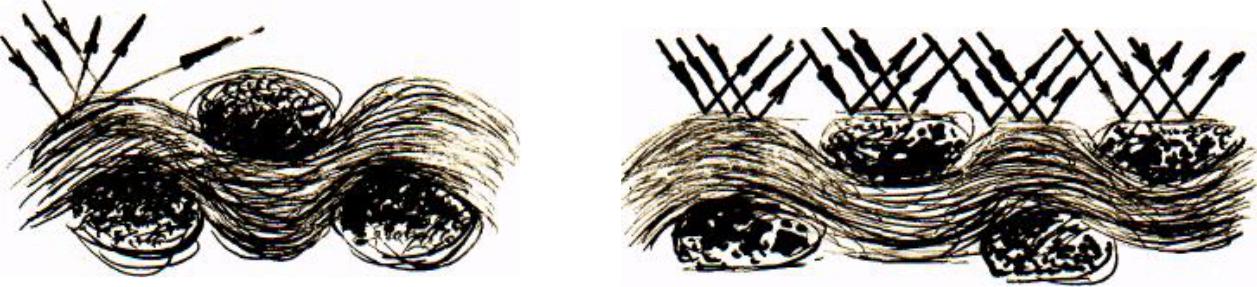 Səkil  1. Parcanin deformasiyaya uğramayan və sıxlaşmış  liflərinin qaytarma qabilliyyəti1.2.Nəmlik istilik emalının əməliyyatları       Ütülənmə-Bu əməliyyatların nə dərəcədə keyfiyyətli yerinə yetirilməsi  künclərdəki  qalıq   hissələrin  vəziyyətindən asılıdır. Detalların kəsiklərinin ütülənməsi bükücü basqıların (bükülmə) köməyi ilə yerinə yetirilə bilər. Belə emal  əməlyyatları -məmulatların dəbin təsirinə  və  dəyişikliklərə az meyilli olan detalları üçün istifadə olunur, (kişi köynəkləri, xüsusi iş paltarı, idarə geyimi, uniforma və s.) Bükülmə  - dəqiq forma və ölcüyə malik detallarının alınması  üçün tətbiq edilir.Bükülmə əməliyyati bir cox proseslərin  yerinə yetirlməsi vacibliyini aradan qaldırır.məsələn köməkçi xətlərin çəkilməsi kimi, kök atma.Bu kimi əməliyatlara ehtiyac qalmır. Ciblərin, plankaların və başqa xırda naxış detallarının kəsiklərinin  astar hissədən ütülənməsi  zamanı   detall  şablonlarından istifadə edilməsi  istehsalın  dəqiqliyi və    yüksək əmək   məhsuldarlıgını təmin edir.Ütüləmə və sıxma  - bu əməliyyatin məqsədi emal edilmiş məmulatın və tikişlərin  kənarlarının (yerlərinin) qalınlığının azaldılmasıdir. Əməliyyatların icra edilməsinin keyfiyyəti nazikləşdirilmənin ölçüsü üzrə (görə) təyin edilir və tolşinomerlə ölçülür.Yüngül çeşidin məmulatları üçün lazımlı texnologiya effekti ütüylə əldə edilir1.3.Materialların istilik fiziki xarakteristikalarıMaterial paketlərində gedən istilik mübadıləsi prosesləri həm bu proseslərin parametrlərindən,  həm də istilikkeçirmə xassəsinin əmsallarıyla müəyyən edilən materialların istilik fizikası xüsusiyyətlərindən, müəyyən istilik tutumundan, istilikkecirmədən, havakeçirtmə, buxarkecirmə qabiliyyətlərindən və başqa xüsusiyyətlərdən  asılıdır.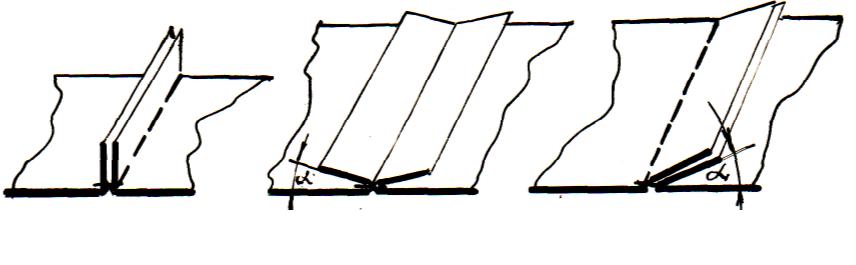 Şəkil 1.2  . Ütüləmə əməliyyatlarının keyfiyyətinin qiymətləndirilməsiİstilikkeçirmə xassəsinin (λ, VATT / m •) əmsalı –istiliyin daha cox qizmiş hissədən daha az qızmış  hissəsinə yönəldilməsini,daşınmasını xarakterizə edir .Bu da maddənin temperaturunun düzləşdirməsinə  gətirib cıxarir.Yəni butun hissələrdə temperatur bərabərləşir. Yalnız  istilik kecirmə əmsalının ölcüsü   eyni bir  material ücün  sabit deyil və istilik axının   istiqamətdən asılıdır. İstilikəmsalı  həm liflərin yerləşməsinə nəzərən, həmcinin materialın havakecirmə qabiliyyətindən, nəmkecirmə qabiliyyətindən,qalınlıgından,cəkisindən asılı olaraq dəyişə bilər.İstilik axını həm lifləriə paralel, həm də perpendikulyar istiqamətdə yönələ bilər. Birinci vəziyyətdə  istilik axını  perpendikulyar yönələrək     liflərin özlərinin divarlarına  keçir və onları qızdırır. İkincidə – o liflərin arasında  böyük miqdarda olan hava  bosluqlqrına   keçir, və bu hissələrdə  istiliyin keçidinə böyük müqavimət göstərir.Xüsusi istilik tutumu(C,Coul/kq*K)- yuksək temperaturlarda maddənin istilikudma qabliyyəti ilə  xarakterizə olunur.Toxunma məmulatlarında istiliktutumu   360-2200 Coul\kq*K arası dəyişir.Ən yuksək  xüsusi istiliktutumu   qabiliyyətinə  su malikdir. Xüsusi istilikkecirmə əmsalı məmulatın nəmliyindən asılıdır. Nəmlik artdıqca   istiliktutumu   də artır.İstilikkecirmə əmsalı - maddənin müxtəlif nöqtələrində  temperaturun  bərabərləşmə sürətini xarakterizə edir. İstilikkecirmə nə qədər  yüksək  olarsa, qızma və soyuma zamani materialın  bütün nöqtələrində temperaturun bərabləsməsi bir o qədər sürətlənir. Materiallarin  nəmlənməsi zamanı istilikkecirmə əmsalı artır,özunun ən yüksək  ekstremal  həddinə ,40% nəmlik həddinə catir. Məmulat bir qədər də nəmləndiriləndə artiq istilikkecirmə əmsalı azalır. İstilikkecirmə əmsalınin  əks kəmiyyəti materialların termik ətalətinin ölçüsüdür.Havakecirmə- materialların  özlərindən hava kecirmə qabiliyyətiilə xarakterizə olunur, hava keciriciliyi əmsalı ilə müəyyən  edilir. Paket materiallarının daxilində havanın hərəkəti yalnız ən kiçiydən ən böyükə dogru istiqamətdə təzyiqlər fərqinin  yaranması   və  infiltrasiya  prosesi ilə  xarakterizə olunur.        Buxarkeciriciliyi- maddənin havadakı su buxarını özundnən yuksək nəmliyin cox olan mwhitdən diffuziya vasitəsilə nəmliyi daha az mühitə  ötürülməsi ilə xarakterizə olunur, buxarkecirmə əmsalı ilə müəyyən  edilir. Maddənin buxarkecirmə əmsalı onun istilikkecirmə əmsalının analoqudur. O,maddənin nəmliyindən və temperaturundan asılıdır. Maddənin  temperaturu  azaldıqca  buxarkeciriciliyi  azalır,maddənin nəmliyi artdiqca buxarkecirilik əmsalı da artır.Parcaların buxarkecirmə qabiliyyəti, parcanın növündən,qalınlıgından,ətraf mühitin parametrlərindən asılıdır. Maddələrin müqavimət sıxlığı  artanda  liflərin tərkibindən asılı olmayaraq onun nəmkeciriciliyi də artır. Hiqroskopik  məmulatlar en yüksək  sıxlıqlarda belə buxarkeciriciliyini qoruyub saxlayır. Parcanın qalınlıgının artmasına mütənasib olaraq onun su buxarına qarşı  müqavimətidə artır. Havakeciriciliyinin artmasına mütənasib olaraq  parcanın su buxarına qarşı  müqaviməti azalır. Hiqroskopik materiallar müəyyən  miqdarda  nəmi özündə saxlama  qabiliyyətinə malikdir.  Zəif hiqroskopikliyə malik sintetik  liflərdə isə bu proses  ümumiyyətlə yoxdur.Təbii məmulatlarda baxdığımız proses buxar-nəm ötürülməsi, sintetik liflərdə isə  buxar keciriciliyi    adlanır.2.  GEYIM  MATERIALLARININ XÜSUSIYYƏTI BAXIMINDAN ISTI-NƏM EMALI PROSESININ MAHIYYƏTIBütün toxuculuq lifləri yüksək molekulyar üzvi birləşmələrə aiddir – polimerlərə,  bir neçə  min molekulyar kütlədən   milyon molekulyar  kütləyə  qədər  olan halqalarla səciyyələnirlər. Polimerlərin molekulları-böyük sayda təkrarlanan atom qruplarının öz aralarında kimyəvi  birləşmə  ilə mono müntəzəm əlaqələrindən , və ya fiziki  qarşılıqlı təsirin gücləriylə molekullararası qruplaşmalardan ibarətdir.Makromolekullar öz ölcülərinə və bu molekullar arasında  qarşılıqlı təsir qüvvəsinə  görə  sərbəst hərəkət edə bilmirlər.Ona görə halqa daima öz ətrafında  böyük tezliklə fasiləsiz istilik hərəkətində   olur. Faza vəziyyətinə  görə polimerlər amorf və kristal olurlar. Toxunma lifləri   amorf polimerlərə aiddir. Amorf polimerlərinin vəziyyəti  molekulların yerləşməsindən, molekullararası qarşılıqlı təsirindən  və istilik hərəkətinin intensivliyindən asılıdır . Amorf polimerlərində  İstilik  hərəkətləri   qarşılıqlı təsirin qüvvəsi ilə  tənzim edilir,  buna görə amorf polimerlər  üç fiziki vəziyyətdə ola bilər:şüşəyəbənzər,yüksəkelastiki,özlüaxıcı        Bu ,vəziyyətlərin hər birinə xas  fiziki xüsusiyyətlər varki,onlar elastiki,plastiki və kövrək  deformasiyalarla müəyyən olunur.Molekullar arasi qarşılıqlı təsir qüvvəsi  istilk hərəkətindən  qat qat üstündürsə bu zaman  amorf polimerlər şüşəyəbənzər formada olurlar.Bu parametrlərlə toxunma polimerlər sərt,zəif deformasiya   üğrayan olurlar.Toxunma liflərin kicik belə deformasiyaya  ügraması,onların əvvəlıki vəziyyətlərinə qayitmasına  və deformasiyanin itməsinə səbəb olur.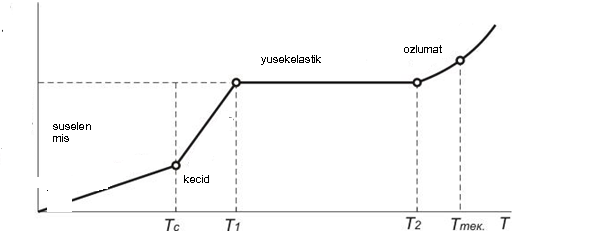 Polimerlərin termomexaniki əyrisi Tc lifin növündən asılı olaraq qeyri sabitdir, güc,istilik,nəmliyin təsir müddətindən asılı olaraq dəyişir. Təsdiq edilmişdir ki, temperaturun artması nəticəsində yüksəkelastiklik halında  deformasiya az dəyişir.Beləliklə İNE zamanı emal olunan materialın temperaturu Tc və T1 intervalında olmalıdır. Bundan yük qızdırılma məqsədəuyğun deyil,deformasiyaya məruz qalınmasa da vat və enerji itkisinə səbəb olur. Müxtəlif liflər üçün Tc - T1  müxtəlif intervalda yerləşir(yun parçalar üçün 35..110, lavsan parçalar üçün 60.....110,pambıq parçalar üçün 50....110). Termoaktiv adlanan təbii teksril liflər, ancaq iki fiziki halda ola bilər: şüşələnmə və yüksəklelastiki. Çünki temperatur paylanması zamanı ,onlar plastik hala keçənə qədər dağılır.Sintetik lifllər isə (kapron, nitron, neylon) üç halda da ola bilər, ona görə termoplastik adlanır. Bu lifləri İNE zamanı plastik hala qədər gətirmək olmaz, çünki parçanın strukturunda düzəlməz  pozuntular yaranır.Məmulatların isti-nəm emalı (İNE) və yuyulması zamanı materiallara eyni zamanda temperatur və nəmlik təsir göstərir. Bu təsirlərin nəticəsi olaraq məmu-latların ilkin ölçüləri və forması dəyişir, həmçinin qalınlığın, sıxlığın, habelə materialın səthi sıxlığının dəyişmələri baş verir.Müasir materialların əksərinin tərkibində yüksək dartılan saplar (poiuretan saplar) olur, istilik və isti – nəm emalında onların davranış xarakterləri kifayət qədər öyrənilməmişdir. Elastik parçaların xətti ölçülərinin dəyişməsinə bu emal növlərinin təsiri də öyrənilməmişdir, oturmanın həddi və xarakteri, relaksasiya xa-rakteristikalarına dair məlumatlar əldə edilməmişdir.Məlumdur ki, tikiş məmulatlarının hazırlanması və istismarı zamanı istilik emalı əsas və daha əhəmiyyətli əməliyyatlardan biridir. İstilik emalı zamanı müxtəlif temperaturlar tətbiq olunur, onlar əsasən 110 – 1800C intervalında yerləşir. İstilik emalı temperaturunun seçilməsi heç də həmişə əsaslandırılmış olmur, bu isə istilik təsirindən sonra məmulatda müxtəlif qüsurlara gətirib çıxara bilər.TMƏ təhlili göstərir ki, parçaların oturması əsasən 50 – 1800C intervalında baş verir. Temperaturun parçaların xassələrinə təsirini təyin etmək üçün bu intervaldan aşağıdakı temperaturlar seçilmişdir: 1100, 1500 və 1800C. Termomexaniki əyrilərdə bu temperaturlar maksimal oturma intervalına uyğun gəlirlər, məhz bu temperatur tikiş məmulatının etiketində (qulluq simvolları ilə) istilik və isti-nəm emalının tövsiyə olunan temperaturu kimi göstərilir.Termomexaniki analiz metodu parçaların oturmasını yalnız ortoqonal istiqa-mətdə qiymətləndirməyə imkan verir. Biçmə detallarının kəsikləri əriş saplarına nisbətən müxtəlif bucaqlar altında yerləşə bilər. Bununla əlaqədar olaraq, elastik parçaların oturmasının anizotropluğunu da tədqiq etmək və qiymətləndirmək zərurətidir.        Deformasiya xarakteristikalarının dəyişmələrinə isti - nəm emalın təsirini qiymətləndirmək üçün parçalar islatmaya, islatma və ütüləməyə (QОST 30157. 0, 30157.1) və qaynadılmağa uğradılmışlar. İslatma və ütüləmə ilə islatma de-katirləmənin mümkün növü, həmçinin geyimin istismarı zamanı qaldığı təsir vasitəsi olaraq seçilmişdir. Qaynatma parçaların xətti ölçülərinin mümkün maksimal əksər hallarda istismar təsirləri zamanı materialların xətti ölçülərinin dəyişməsi başlanğıc (ilkin) ölçülərin artması, ya da azalması istiqamətində baş verir. Bu daha çox poliuretan saplar qoyulmuş parçalarda aşkar təzahür edir. Bununla əlaqədar olaraq, elastik materialların xətti ölçülərinin dəyişməsinin qiymətinə istilik və isti– nəm emalın təsirinin tədqiqi 2 əlavəsində təqdim olunmuş metodika üzrə aparılmışdır. Materiallar birdəfəlik istilik emalına uğradılmışdır.Parçaların tədqiqi zamanı alınmış nəticələr göstərmişdir ki, istilik emalından sonra oturma baş verir. Oturmanın həddi təsir temperaturu bu və ya digər sistemdə poliuretan sapın miqdarından asılıdır.Alınmış məlumatlar termomexaniki tədqiqatların nəticələrini təsdiq edir. Belə ki, 1100C istilik emalından sonra oturma 2% -i aşmır. 1500 və 1800C – də termiki emal oturmanın artmasına səbəb olur. Bu temperaturlarda istilik emalından sonra oturmanın hədləri bir-birinə yaxındır .Təmiz yun parça istilik emalı zamanı özünü ayrı cür aparır. Oturmanın maksimal həddi 1800C temperaturda emaldan sonra müşahidə olunur (1% - ə qədər). 1100 və 1500C temperaturlarda istilik emalı cüzi oturmaya səbəb olur (0 – 0,3%).Monoelastik parçalar üçün (arğacda poliuretan saplar) oturmanın əhəmiyyətli anizotropluğu xarakterikdir. Onun həddi poliuretan sapların qoyulması istiqamətində artır. Arğac istiqamətində oturma əriş üzrə oturmadan 1,2 – 5 dəfə çox olur. Poliuretan sap oturmanın həddiində nəinki arğac istiqamətində, həm də əriş isti qamətində uzanır və öz xarakterinə görə eksponentə yaxınlaşır.Bu elastik parçalarda (əriş və arğacda poliuretan saplar) oturma daha bərabər və təcrübi olaraq arğac, eləcə də əriş istiqamətində eynidir . Poliuretan saplar qoyulmamış təmiz yun parçalarda böyük oturma faizi əriş üzrə müşahidə olunur . Arğac istiqamətində oturma 0,3% - i aşmır.Tədqiqatlar göstərir ki, parçaların maksimal oturması 150 – 1800C temperatur-larda gedir. Ona görə də alınmış nəticələrdən çıxış edərək, parçaları 140 – 1600C temperaturlarda dekatirləmək lazımdır, çünki yüksək temperaturlarda yun ipliyin ütülənməməsi baş verə bilər. Elastik parçalardan məmulatları isə 1300C – dən yuxarı olmayan temperaturlarda ütüləmək lazımdır.Qeyd etmək lazımdır ki, geyimin hazırlanması və istismarı zamanı materiallar birdəfəlik deyil, çoxdəfəli istilik emalına (dublirləmə, qəlibləmə, tikiş xətlərinin bir neçə dəfə ütülənib açılması və yenidən ütülənməsi, məmulatın son tamamlama əməliyyatında isti-nəm emalı və s.) uğradılır. Müəyyən olunmuşdur ki, istismar zamanı məmulat 6 – 7 dəfən az olmayaraq isti-nəm emala məruz qalır.İstilik emalının hazırlanma miqdarının poliuretan saplar qoyulmuş parçaların xətti ölçülərinin dəyişməsinə təsirini qiymətləndirmək üçün 140-1500C temperaturda parça nümunələrinin 10 dəfə emalı aparılmışdır.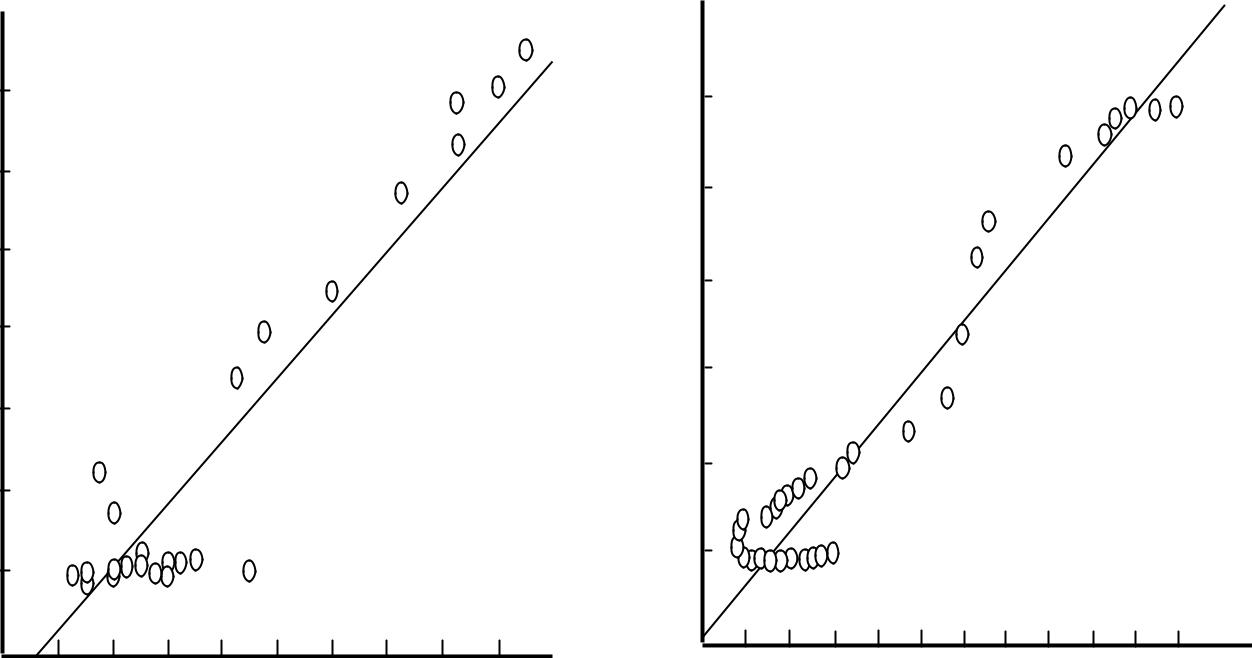 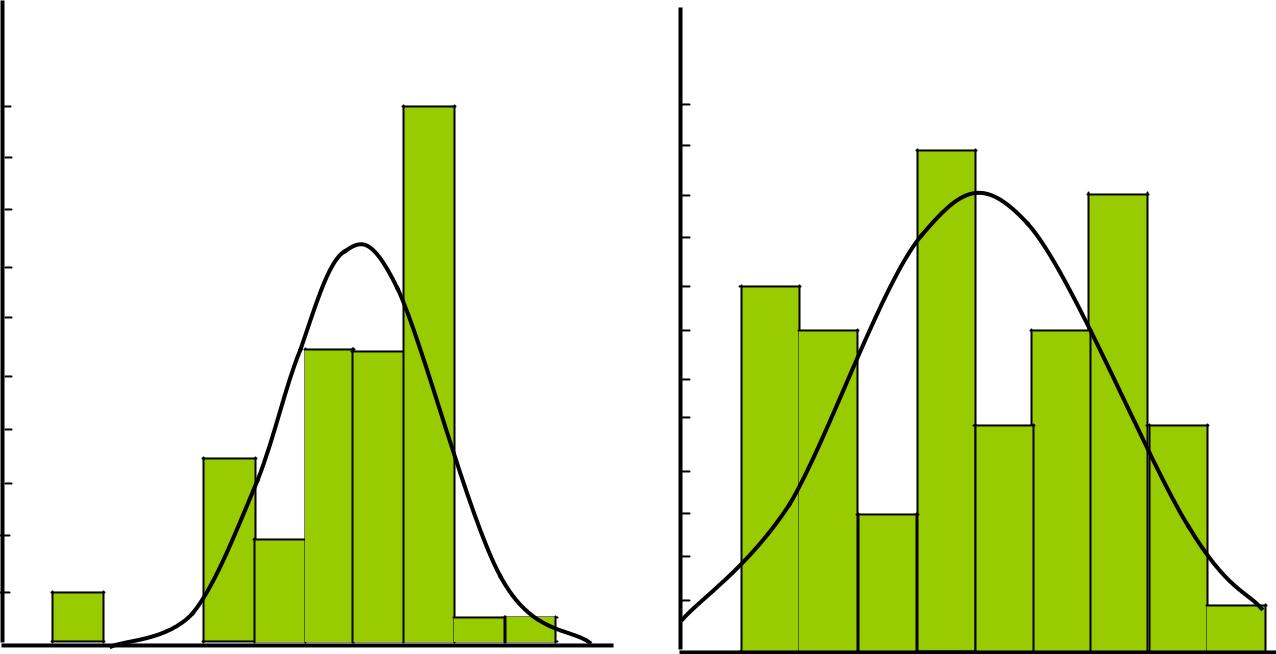 Yuxarıda qeyd etdiyiniz kimi, istilik emalı əriş və arğac istiqamətlərində parça-ların oturmasına səbəb olur. Çoxdəfəlik istilik emalından sonra elastik parçaların ani zotropluq xarakteri dəyişməz qalır: poliuretan sapların qoyulması istiqamətində otur-manın böyük qiymətləri müşahidə olunur.Anizotropluq monoelastik parçalarda daha aydın ifadə olunur : oturma arğac üzrə (1- 3%) ərişə nəzərən (1 – 1,5%) daha çoxdur. Bielastik parçaların əriş və arğac istiqamətlərində oturmasının hədləri cüzi fərqlənir.Əksər hallarda maksimal qiymətlərə oturma ikinci və üçüncü istilik emalından sonra çatır. Sonrakı istilik təsirləri əvvəlcə ölçülərin sabitləşməsinə (3-8 emal), sonra isə oturmanın azalmasına gətirib çıxarır. Oturmanın qiyməti 2% həddində dəyişir və məlumatın görünüşünə təsir göstərmir.Termonəmli emal da həmçinin elastiki kamvol parçalarının oturmasına səbəb olur. Oturmanın qiyməti təsirin növü bu və ya digər sistemdə poliuretan sapların miqdarından asılıdır.Tərkibində poliuretan saplar olan istiqamətdə oturmanın qiyməti islatmadan, eləcə də termiki emaldan sonra analoji həddinə yaxındır. Bəzi hallarda oturma islat-madan sonra 1800C temperaturda istilik emalından sonrakı oturmadan azdır.İslatmadan sonra ütülmə bu istiqamətdə oturmanın artımına səbəb olur. Oturma maksimal həddiinə qaynatmadan sonra çatır. Poliuretan sapları olmayan istiqamətdə oturma termonəmli emaldan sonra istilik emalına nisbətən yüksəkdir.Monoelastik parçalar üçün (arğacda poliuretan sapları olan) oturmanın əhəmiyyətli dərəcədə anizotropluğu xarakterikdir. Onun həddi poliuretan sapın qoyulması dəyişmələrini qiymətləndirmək üçün tətbiq olunmuşdur. Çünki məhz bu halda parçaya eyni zamanda nəmlik və yüksək temperatur təsir göstərir istiqamətində artır. Arğac istiqamətində oturma əriş üzrə oturmadan çox olur . Oturma artdıqca bu fərq böyüyür. Poliuretan saplar nəinki arğac istiqamətində, eləcə də bu istiqamətə yaxın yerləşmiş bucaqlar altında da oturmanın qiymətinə təsir edir .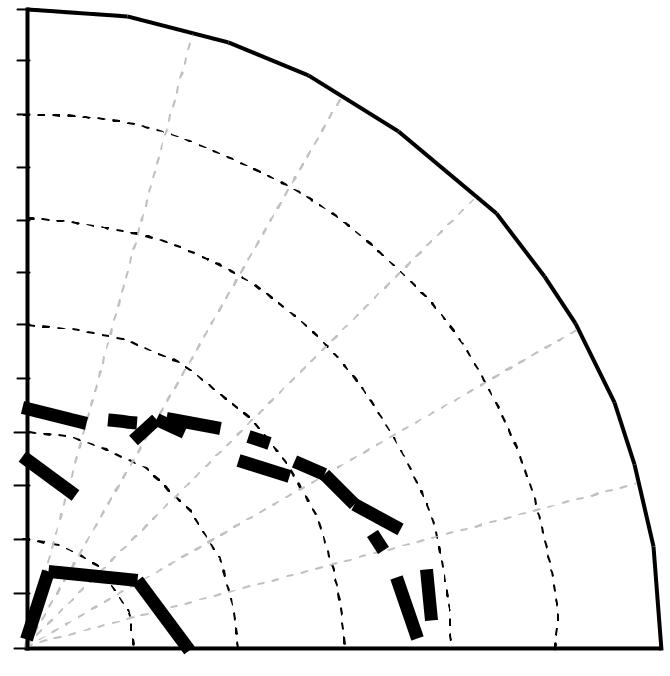 Şəkil 2.2. Monoelastik parçasının (№3) istilik emalından sonra oturmasının anizotropluğunun polyar diaqramları: əriş – yun sap, arğac –MEKP: yun sap, PU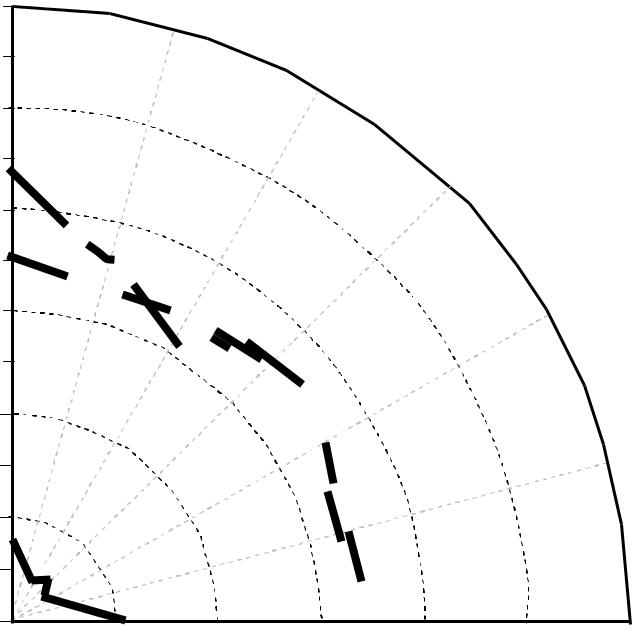 Şəkil 2.3. Bielastik parçasının (№7) istilik emalından sonra oturmasının anizotropluğunun polyar diaqramları: əriş – BE.yun sap, PU; arğac – BEKP.yun sap, PUBielastik parçalarda (əriş və arğacda poliuretan saplar) oturma daha bərabərdir və arğac, eləcə də əriş istiqamətində təxminən eynidir . Oturmanın qiyməti is-latmadan, islatma və ütüləmədən sonra, elə istilik emalından sonrakı analoji hədilərə yaxındır. Bəzi hallarda bu təsirlərdən sonra oturma 1800C temperaturdaemaldan sonrakından aşağıdır. Qaynatmadan sonra oturma əhəmiyyətli dərəcədə artır.Təmiz yun parçanın əriş üzrə oturması termonəmli emaldan sonra istilik emalına nisbətən daha çoxdur. Arğac üzrə oturmanın həddi isə təcrübi olaraq eynidir .Bu parça üçün termonəmli emaldan sonra oturmanın əhəmiyyətli anizotropluğu xarakterikdir. Əriş istiqamətində parçanın oturmasının böyük həddi parçanın istehsal prosesi ilə əlaqədardır. Tekstil istehsalı prosesində əriş arğaca nisbətən daha böyük gərginliyə məruz qalır. Nəmliyin təsiri isə relaksasiya proseslərinin yenidən başlamasına səbəb olur, bunun nəticəsində də oturma baş verir.Tədqiqatlar göstərmişdir ki, elastik toxuculuq parçalarının maksimal oturması qaynatmadan sonra baş verir və poliuretan saplar qoyulmuş istiqamətdə 3,5 – 11,4%, PU saplarsız istiqamətdə bu göstərici 2 – 5% təşkil edir. İslatma oturmanın azal-masına səbəb olur (uyğun olaraq 1 -3% və 0,3 – 1,8%).İslatdıqdan sonra ütüləmə elastik sapların qoyulması istiqamətində oturmanın azacıq artımına gətirib çıxarır (1,32 – 5,25%). Oturmanın minimal hədləri (0,55 – 1,37% poliuretan saplar qoyulmuş istiqamətdə və 0 – 0,5% PU saplarsız) 1100C temperaturda emaldan sonra müşahidə olunur .Beləliklə, aparılmış tədqiqatların nəticələri göstərmişdir ki, istilik və isti – nəm emalından sonra xətti ölçülərin dəyişmələrinin əhəmiyyətli anizotropluğu elastik parçalar üçün xarakterikdir.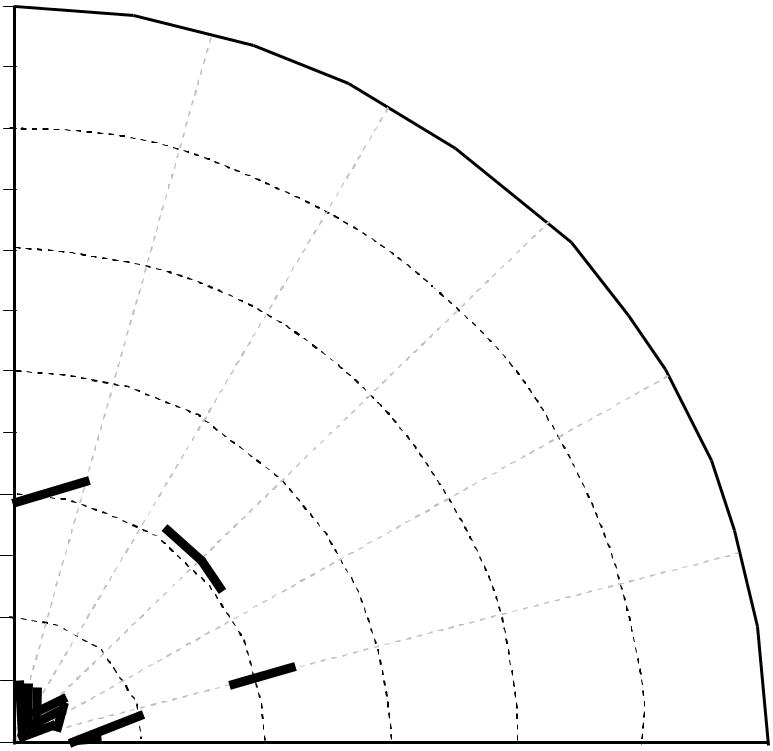 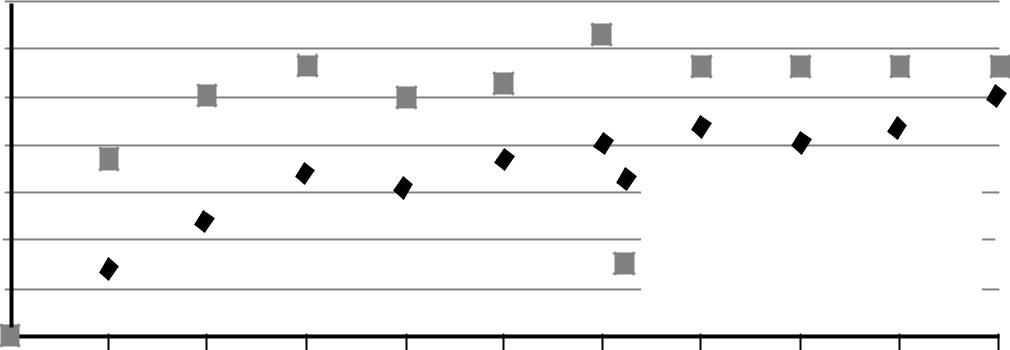 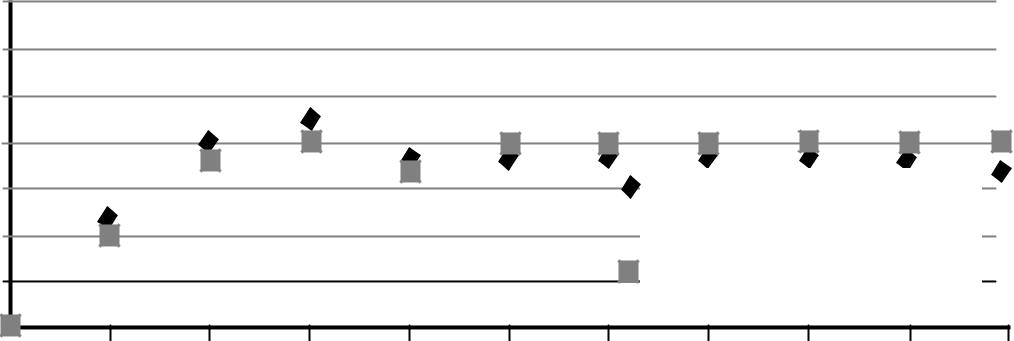 Şəkil 2.5. Elastik parçalarının oturmasına çoxdəfəli istilik emalının təsiriMüəyyən edilmişdir ki, elastik parçaların anizotropluğu eksponensial asılılığa malikdir:Y = A + B exp(α/t),burada a-əriş sapına maillik bucağı;A, B, t – parçanın növü və təsir üsulundan asılı olan tənliklərin əmsallarıdır .Alınmış təcrübi məlumatlar belə nəticəyə gəlməyə imkan verir ki, poliuretan saplar qoyulmuş istiqamətdə elastik parçaların oturmasının həddiinə böyük təsiri tem-peratur, yun və yarımyun iplik olan istiqamətdə isə nəmlik göstərir.Deməli, elastik kamvol materiallar üçün ilkin dekatirləmə apararkən islatma və sonra ütüləmə emalını seçmək lazımdır. Elastik kamvol parçaların maksimal oturması qaynatmadan sonra müşahidə olunur, bu zaman materiallar yüksək temperaturda nəmliyin təsirinə məruz qalırlar.Aparılmış tədqiqatların nəticələri əsasında müəyyən edilmişdir ki, quruluşuna və struktur göstəricilərinə (toxunması, xammal tərkibi, səthi sıxlığı və s.) görə yaxın olan parçalar istilik və isti – nəm emalı zamanı xətti ölçülərinin dəyişməsinin müxtəlif həddlərinə malik olurlar. Bu isə belə materialların davranışını qabaqcadan təyin etməyin çətinliyinə gətirib çıxarır və onlardan məmulatların layihələndirilməsi və hazırlanması proseslərini əhəmiyyətli dərəcədə mürəkkəbləşdirir.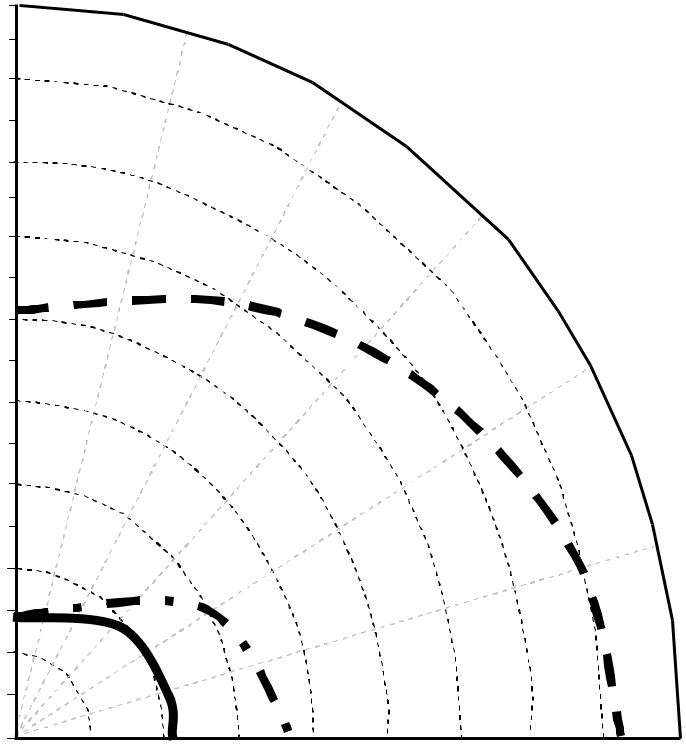 Şəkil 2.7. Bielastik parçasının (№7) isti-nəm emalından sonra oturmasının anizotropluğunun polyar diaqramları: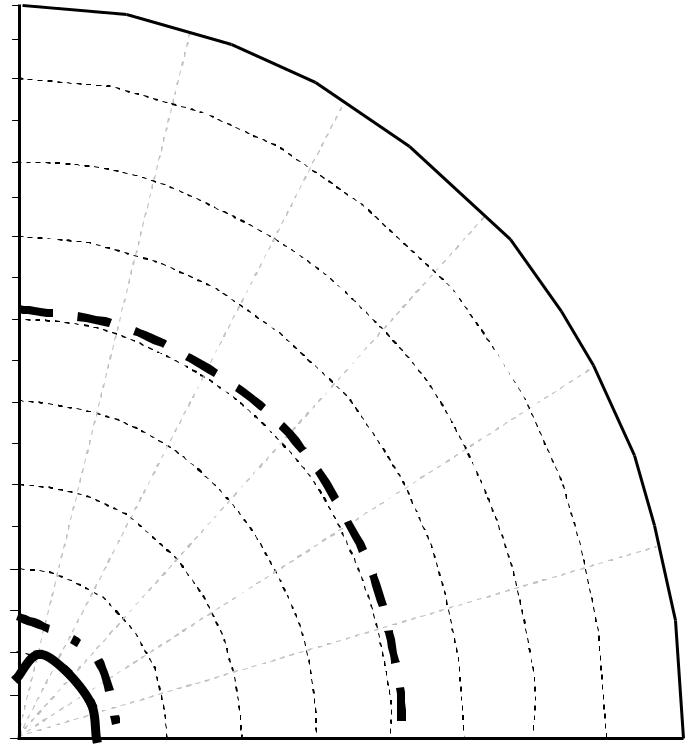                 əriş – BEKP: yun sap,PU; arğac – BEKP: yun sap, PU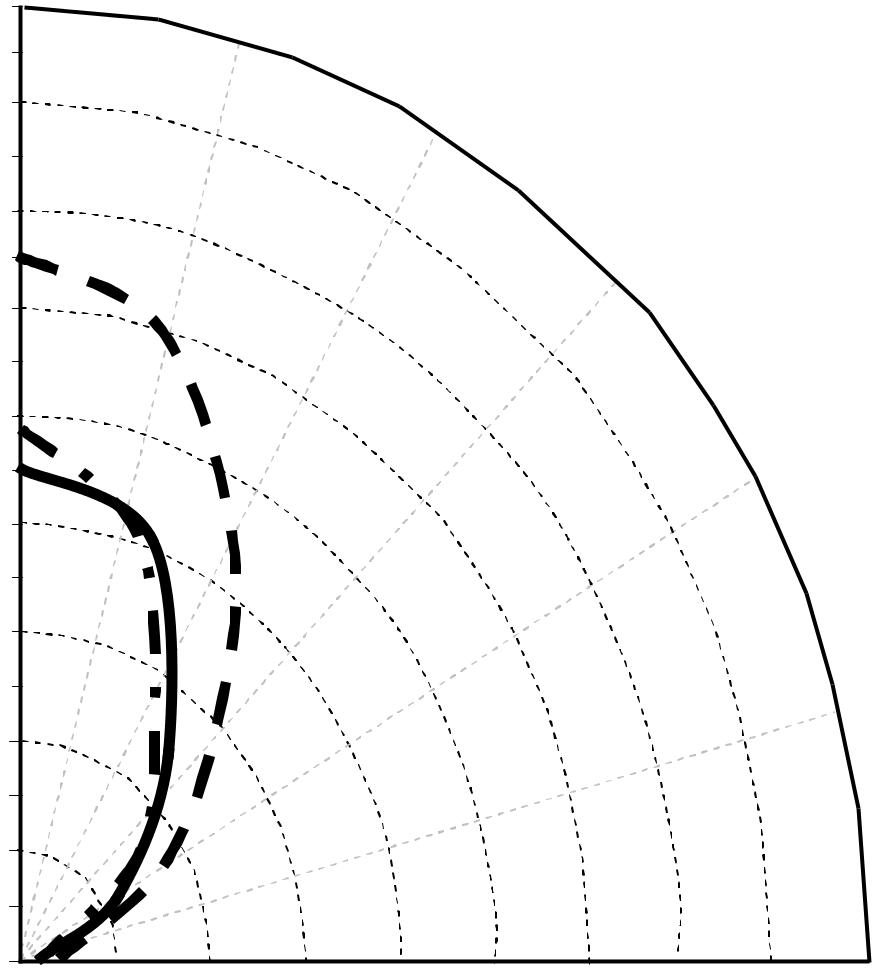 Məsələn, analoji struktura malik elastik parçalar ütüləmə zamanı xətti ölçülərin dəyişməsinin tamamilə fərqli həddlərini nümayiş etdirirlər. Bu isə istilik emalı rejimlərinin seçilməsini mürəkkəbləşdirir, hazır geyim və onun detallarının forma və ölçülərinin təhrif olunmasına gətirib çıxarır. Son nəticədə məmulatda qüsurlar əmələ gəlir və çox vaxt onların aradan qaldırılması mümkün olmur.Bütün bunlar elastik parçaların xassələrinə ancaq bu materiallara xas olan digər amillərin təsirinə dair nəticə çıxarmağa imkan verir. Buraya: parçanın tərkibində PU lifin kütlə payı, PU sapların materialın strukturuna qoyulması sxemləri və ipliyin istehsal üsulu aid ola bilər. Bu amillərin təsirini ənənəvi metodlarla müəyyən etmək kifayət qədər mürəkkəb, bəzən isə təcrübi olaraq heç mümkün də deyildir.2.1 Geyim materiallarının parçalarında sapların keyfiyyətinə İNE            prosesinin təsirinin qiymətləndirilməsi       Tekstil materiallarının keyfiyyəti normativ – texniki sənədlərə görə qiymət ləndirilir. Parçaların keyfiyyətinin əsas standart xarakteristikalarından biri dağıdıcı yükün qiymətidir.Ədəbiyyatda məlumat verilir ki, temperatur və nəmliyin təsiri dağıdıcı yükün (möhkəmliyin) azalmasına, uyğun olaraq keyfiyyətin aşağı düşməsinə gətirib çıxarır. Bununla əlaqədar olaraq elastik parçaların möhkəmliyinin dəyişməsinə istilik və isti – nəmli emalın təsirinin qiymətləndirilməsi çox vacibdir.  Dağıdıcı yük standart metodika üzrə istilik və isti – nəm emaldan əvvəl və sonra təyin olunmuşdur.Şəkil 2.9. 1№ li monoelastik parçanın oturmasının həddinəemal növünün təsiriLap əvvəldən dağıdıcı yükün qiyməti əriş istiqamətində arğac istiqamətindəkindən böyük olur və əksinə, dağıdıcı yükdə uzanma arğac istiqamətində əriş istiqamətdəkindən (xüsusən bu monoelastik parçaların timsalında yaxşı görünür) xeyli çox olur. Bu tendensiya həm emala qədər, həm də emaldan sonra bütün parçalarda müşahidə olunur .İstilik və isti – nəm emallardan sonra əksər hallarda parçaların möhkəmliyinin azacıq artması baş verir. İstilik emallarından sonra möhkəmlik əriş üzrə 0 - 6%, arğac üzrə isə 0 – 4% artır. Möhkəmliyin daha böyük artımı 1500C temperaturda istilik emalından sonra qeyd olunur. 1800C temperaturda istilik təsirində möhkəmlik ya azalmağa başlayır, ya da heç dəyişmir.İsti – nəm emallardan sonra möhkəmlik əriş üzrə 0 – 7%, arğac üzrə isə 0 – 13% artır. Bir qayda olaraq möhkəmliyin daha böyük artımı qaynatmadan sonra müşahidə olunur. Bu da belə növ emaldan sonra parçanın yüksək oturması ilə izah olunur. Oturma nəticəsində sapların xətti sıxlığı, səthi sıxlığı və parçanın qalınlığı artır. Bunlar isə möhkəmliyin artmasına gətirib çıxarır. Möhkəmliyin artması poli-uretan saplar qoyulmuş parçalardan məmulatların hazırlanması və istismarı zamanı müsbət keyfiyyət əlaməti sayılmalıdır.İstilik və isti - nəm emallar (islatma, islatma və ütüləmə, qaynatma) dağılma-da uzanmanın artmasına səbəb olur. Dağılmada uzanmanın daha əhəmiyyətli artımı isti – nəmli təsirlərdən sonra qeyd olunur.Dağılmada uzanmanın artımı termo emallardan sonra əriş üzrə 0 - 4%, arğac üzrə 0– 6,5% təşkil edir. Dağılmada uzanma termonəmli təsirlərdən sonra əriş üzrə 0 - 13%, arğac üzrə 0 – 22% təşkil edir. Yun parça üçün qaynatmadan sonra da-ğılmada uzanmanın azalması qeyd olunmuşdur .Dağılmada uzanma arğac üzrə əriş istiqamətdəkinə nisbətən yüksəkdir. Bunu elastik parçaların relaksasiya xassələrinin təyini zamanı alınan eksperimental nəticələr təsdiq edir.Tədqiqatların nəticələrinin təhlili göstərmişdir ki, elastik parçaların möhkəmliyi istilik və isti – nəm təsirlərdən sonra dəyişmir və hətta artır. Deməli, temperatur və nəmliyin təsiri elastik parçaların keyfiyyətinin aşağı düşməsinə səbəb olmur.Yüksək temperaturlar və nəmlik molekullar arası rabitəni zəiflədir və dağıl-mada uzanmanın artmasına gətirib çıxarır. Bu fakt bir daha təsdiqləyir ki, istilik və isti – nəm emallar poliuretan saplar qoyulmuş parçaların dartılmasının (uzanmasının) artmasına səbəb olur.Beləliklə, istiliklə və isti – nəm emallar xassələrin müəyyən dəyişmələrinə səbəb olur və bunlar elastik parçaların xətti ölçülərinin qeyri – stabilliyini müəy-yənləşdirir: oturmanın, dartılmanın artması, elastikliyin azalması. İstilik emalının temperaturunun artması ilə elastik parçaların başlanğıc (ilkin) deformasiya xassələri daha çox dəyişir. Deformasiya xassələrinin daha böyük dəyişməsi, oturma və dar-tılmanın artması, elastik xassələrin isə azalması xüsusən parçanı qaynatdıqdan sonra daha aydın müşahidə olunur.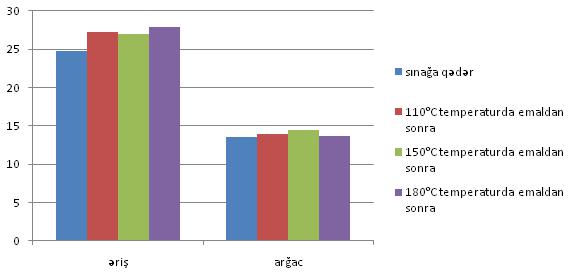 a)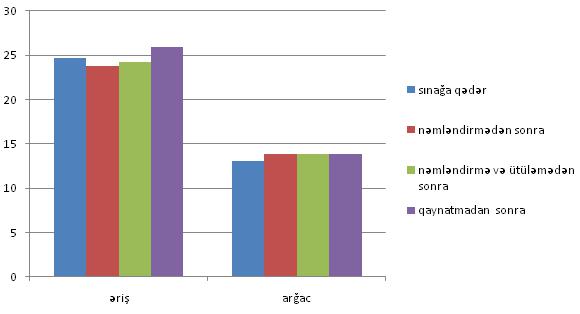 b)Şəkil 2.10. 2№-li monoelastik konvol parçaya istilik (a) v isti-nəm (b) emalının möhkəmliyinin dəyişmə sinə təsiri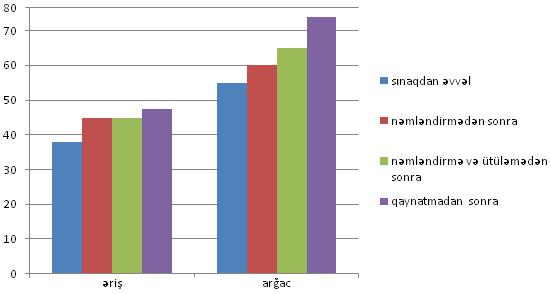 a)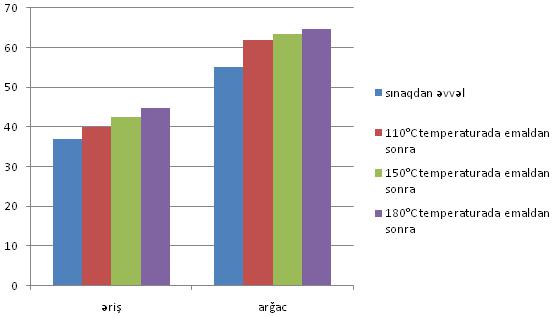 b)Şəkil 2.11. 2№-li monoelastik konvol parçanın qırılma yükünə istilik (a)və isti-nəm (b) emalının təsiri2.2 İsti-nəmləndirmə əməliyyatının istilikdəyişmə hadisəsi baxımından mahiyyətiYüksək elastiki deformasiyalar dözümsüz  olurlar. Zaman kecdikcə liflər tamamilə öz əvvəlki  vəziyyətlərini bərpa edirlər. Müəyyən zaman  ərzində  gərginliklərin itməsi  prosesi relaksasiya adlanır. Bu proses mürəkkəb fiziki qanunlara tabe olur və  müəyyən vaxt müddəti ilə  fərqlənir. Bütün tikiş məmulatları,  nə qeder yaxşı ütülənsələrdə,presslənsə də, istifadə  prosesində tədricən  öz gözəl zahiri görünüşünü itirirlər. Bu zaman həmin məmulatların  təkrarən nəm istilk emalı prosesindən  keçirilməsi  tələb edilır.  Yun nə sintetik liflərdən hazırlanan  parcalar məsələn lafsanlar  verilmiş formalarini yaxşı  saxlayirlar , pambıqdan, kətandan, viskozdan  hazırlanan parcalar verilmiş formanı  daha pis saxlayirlar. Relaksasiya prosesinin intensivliyi nəm istilik prosesinin  kecirilmə şəraitindən asılıdır. . Əvvəlcə relaksasiya  prosesi intensiv olur, amma zamanla zəifləyir .Relaksasiya prosesi qaçılmazdır, amma onun intensivliyini  bir sira şərtlərə riayət edərək azaltmaq olar:Bütün  presslənən  parcalarin liflərinin  eyni vaxtda şüşəyəbənzər  haldan yüksək elastik hala kecməsini təmin edilməsiPressdə fiksə edilmiş halda olan   yarimafabrikatlarin tez soyudulmasi  və  nəm istilik emal proseslərinin sonuncu  mərhələlərində artiq rütubətin  silinməsiNəm istilik emalı zamanı baglamalar və detallarin  damci ilə nəmlənməsinə yol verilməməli,bu zaman  istilik “körpüləri “ yaranir və emal olunan detalların hissələrinin  fiziki hallarında əhəmiyyətlı dərəcədə fərq müşahidə edilir. Müasir istilikkütləsinin köcürülməsi nəzəriyyəsi baximindan nəm istilik emalı prosesinın fiziki mahiyyəti ondan ibarətdirki, yarımfabrikat paketinin qalınlığı vasitəsilə əlaqə zonasında temperaturının, rütubətin və artıq təzyiqin kompleks təsiri nəticəsində istilik  (Qw) axını keçir,rejimlərin düzgün secilməsi şərti ilə  emal edilən  paketin lazımlı dərəcədə qızdırması təmin edilir. Bu istilik axınının intensivliyi  parcanın  və  basqının yuxarı  balışinin ilk  temperaturlar  fərqindən    həmçinin paketin məmulatlarinin     fiziki  istilik  xarakteristikalarından asılıdır.Nəm istilik  emalı prosesi  vaxtı  sıxma və ütüləmə emalı şəraitində  yarımfabrikat paketinin qalınlığı görə    istilik yalnız konduktiv formada  ötürülür.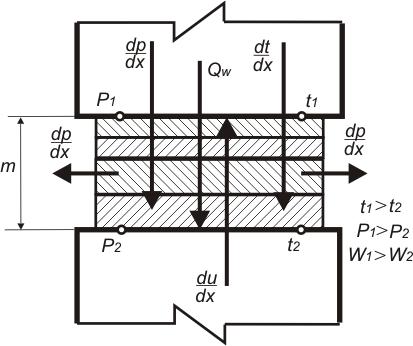 Şəkil. 2.12 İsti-nəm istilik emalında   istiliknəmötürülməsi proresinin   nümayişiBurada isti-nəmləndirmə əməliyyatını aşağıdakı bərabərliklə göstərə bilərik:QW = ± Q=ВП  ± QВП  ± QИЗБ,Burada:  QW –  ümumi maye axınının sıxlığı, kq/m2 saat;QТВП = δ · am · γo · dt/dx –istinəmkeçirilməsi hesabına ümumi axının tərkib               hissəsidir ki, harada ki, köçürmə potensialı temperatur dəyişməsidir.  γo – quru bədənin xüsusi çəkisidir, kq/m3; δ – istilik qradiyenti əmsalıdır 1/qrad.QВП = am · γo · du/dx –  nəmkeçirmə hesabına ötürülən ümumi axının tərkib hissəsidir,harada ki,  köçürmə potensialı paketin hər layında müxtəlif maye konsentrasiyasıdır.QИЗБ = ар · γo · dp/dx –  müxtəlif təzyiq hesabına ötürülən ümumi axının tərkib hissəsidir,(1000 S  və yuxarı temperaturda hərəkətverici qüvvə kimi baxılır)а – istilikkeçirmə əmsalıdır, m2/saat;2.3. İsti-nəm emalı prosesinin mərhələləriNəm istilik    emalının birinci mərhələsi  – buxara  vermə(materialın deformasiyaya hazırlığı)Emal edilən materialın formalanması  prosesinin sadələşdirilməsi üçün-  onu plastikləşdirmək, yəni polimeri şüşəyəbənzər haldan-  yüksək elastik hala köçürmək lazimdır.Toxuculuq materiallarının qızdırılmasının xüsusiyyəti ondan ibarətdir ki  , kolloid-məsaməli maddələrin    lifləri  öz-özlüyündə  yaxşı istilik izolyatorlarıdir. Nəmlik-İstilik emalı zamani qizma prosesini cətinləşdirən səbəb sapların lifləri arasında hava boşluqlarının olmasıdır Beləliklə,  tikiş məmulatlarının nəm-istilik emalında  intensifikasiyası prosesi o zaman mümkün olur ki, emal edilən parcanin  bütün həcm üzrə  liflərinin eyni zamanda  sürətli qızdırilsin. Bu halda ən yaxşı nəticələr  buxar hava mühitində yaranır.Buxar işlək mühitinin alınmasının iki variantı mümkündür:1.Qabaqcadan buxar generatorlarında, mərkəzləşdirilmış qazanxanaların və ya TES vanna otaqlarında yaranan işci mühit. 2.Nəmlik istilik emalı prosesində  avadanlığın işci orqanının qızdırılmış səthinin  ütüləyicinin və yarimfabrikatın nəmlənmiş səthi ilə təmasda olan zaman yaranan  işci mühitBuxar mühitində  parca liflərinin materiala təsiri   qizdirilma  mexanizmində  böyük fərq yaradir.Yarımfabrikat üzərində,səthində buxarın bərabər paylanması  bir necə faktordan asılıdır:Nəmləndirmə üsulundan,yarımfabrikat paketın təməl səthindən,parcanını susaxlama qabiliyyətindən,işci orqanın səthinin növündənvə sairə.Toxunma materialların  tez qızması ücün təkcə buxar deyil ,həm də böyük tezliyə malik sahədən və qızmış  qazdan istifadə olunmalıdı.Lakin Nəmlik-istilik emalı   avadanlıqlarında ən genış istifadə olunan buxardır.Cünki ,su ekoloji cəhətdən  təhlükəsizdır,ücüzdür,həm də hər zaman mövcuddur.Məmulatın  formalaşdırma prosesinə hazırlıq mərhələsində,onun fiziki xüsusiyyətləri  elə dəyişdirilməlidirki,qısa müddət ərzində, cüzı xərclərlərlə kifayət qədər geniş formalaşdırılacaq sahə alınsın.  İNE emalının ikinci stadiyası-   materialın deformasiyası ,qurudulma   .Materialın deformasiyası,ona  İNE  əməliiyatları  zamanı avadanlıqların işçi orqanları tərəfindən mexaniki təsirin nəticəsidir. Mexaniki təsir məmulatın formalaşamasına hazırlıq mərhələsi ilə ya birləşir,ya da ardınca gəlir. Deformasiyanın fiksasiyasının ən yaxşı nəticəsi, formalaşmanın hazırlıq mərhələsindən sonra gəlməsi zamanı təmin edilir.  Birləşmə ütüləmədən sonra presləmə əməliyyatı ardıcıllığı zamanı tətbiq edilir.              Materialın deformasiyasının son həddi  temperatur 105.....1100  baş verir. Parç anın  qızma  temperaturu 1100S qədər yüksəldikdə ,deformasiya prosesi zəifləyir və 2-5%-i ötmür.İNE əməliyyatlsrında elektrikbuxarlı  və buxarlı presslərdə emal olunan paketin hər qatında eyni dərəcədə lazımi temperatura nail olunur ki, bu da paketin hər layının eyni həcmdə deformasiya olunmasına zəmanət verir.Materialın deformasiya mərhələsində  quruma əməliyyatı və buxarın paketdən xaric olunması eyni zamanda baş verir. Əgər  İNE  əməliyyatından sonra  məmulatı uzun müddət nəm halında saxladıqda liflərin şüşəyəbənzər liflərə keçməsi zamanı uzanır,bu da İNE əməliyyatı zamanı nail olunmuş effektin pisləşməsinə gətirib çıxarır.Deformasiyanın  dincəlmə xarakterli olmasını nəzərə alsaq, materiala güc tətbiqini dayandırmadan, onu qurutmaq və onun nəmtutmasını tarazlıq halına gətirmək lazımdır. Bunun üçün materialı  liflərin istilikdayanaqlılığı temperaturu keçməmək şərti  ilə qızdırmaq lazımdır.Kimyəvi bağlı rütubət-  tekstil polimerlərlə sıx bağlı nəmlikdir.O isti-nəmlənidrmə əməliyyatı zamanı istilik təsiri nəticəsində materialdan xaric olmur və əməliyyata təsir göstərmir.Fizki-kimyəvi bağlı rütubət mono və polimolekulyar qatlarda saxlanılır.Fiziki-mexaniki bağlı rütubət mikro,makrokapillyarların  nəmliyi və islanmadır. İslanma nəmliyi xarici səthdə səthin gərginliyini gücü hesabına saxlanılır.Nəmliyin bu növü  plastifikator sayılmır, ancaq paketin bütün həcmi boyu isidilmə əməliyytaını tezləşdirirNəmlənmiş material quruma obyekti olaraq mütləq quru maddədən və nəmlikdən ibarətdir.                                     M= Mqur +Mnəm Burada : M nəmlənmiş materialın ümumi çəkisi,kqMnəm   - rütubətun  çəkisi ,kq Mqur – xüsusi mütləq rütubətin,çəkisi,kqMaterialın nəmlik tutumu mütləq və nisbi rütubətlə xarakterizə olunur.Mütləq rütubət W nəmliyin çəkisinin mütləq qyru materiala olan nisbəti ilə təyin olunur.W = М qur. / М qur. х 100 = М - М qur. / М qur. х 100, %.U = М nəm / М qur. = М - М qur. / Мqur., nəmlik, kq / quru material, kqİstilik qurudulması –  çox mürəkkəb istilik fizki əməliyyatıdır ki, burada qanunauyğunluq istilikkeçirilməsi adı altında baş verən  bir sıra fiziki hadisələrin baş verməsidir. Burada əsas aşağıdakılardır:ətraf mühitlə material səthi arasında baş verən istilik dəyişməsi və istiliyin materialın daxilinə keçməsi  hadisəsidirmaterialın səthindən nəmliyin  ətraf mühitə buxarlanması və ya nəmötürməv) nəmliyin materialın daxilinə yerləşməsi və ya nəmkeçirmə Quruma dövrü üç mərhələyə ayrılır. (şəkil 3.1):1 – başlanğıc mərhələ;2 – sabit quruma sürətinin mərhələsi;dW / dτ = const = N (% /с) –sabit quruma sürəti dövründəki  sürət  τ = f (Wbaş., Wson., quruma prosesinin parametrləri ,parçanın texniki xarakteristikası);3 –  quruma sürətinin enmə mərhələsidW / dτ = f (N) – quruma sürətinin enmə dövründəki  sürət  dW / dτ = f (N), dW / dτ/ N = ψ – qurumanın nisbi sürəti..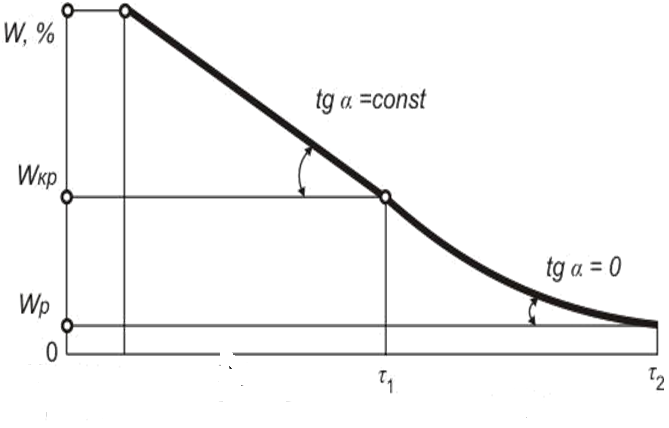            Başlanğıç dövrü                   I dövrü                           II dövrü                              Şəkil 2.13      Quruma əyrisiTəmaslı quruma zamanı  onun quruma müddəti istilik avadanlığının işçi orqanının temperaturundan asılıdır.          Quruma əyrisinin başlanğıcı İNE-nın birinci mərhələsinə uyğun gəlir. İkinci dövrdə materialın temperaturu və quruma sürəti demək olar ki, sabit qalır.  Buna görə bu dövrü akademik A.V.Lıkov metrialın temperaturunun sabit dövrü adlandırıb.         Nəmlik xaric edildikdən sonra  quruma sürəti azalır  və tədricən materialın temperaturu artır. Bu  etapda əvvəl materialın səthindən nəmlik buxarlanır,sonra isə buxarlanma kəskinləşir. Birinci materialdan fiziki-mexaniki formalı bağlılıq,sonra isə  fiziki-mexaniki formalı bağlılıq xaric olunur.           Üçüncü etapda istilik axınının sürətlənməsi  materialın səthinin temperaturunun artmasına və xarab olmasına gətirib çıxarır.        Ən geniş yayılmış  təmaslı qurumadır ki,  burada sorucu vakuum sistemi  ilə sovrulma və ya ətraf mühitə xaric olmada əsas müsbət rolu istilikdaşıyıcılar və plastifikatorlar təşkil edir.       Quruma materialdan isti havanın və buxarlanmanın materialdan sovrulması ilə həyata keçirilir. Bu mühitdə nəm tutumu minimum olmalıdır. İşçi mühitin vakuum-sorucu ilə sovrulması və geyim paketi quruma prosesinin sürətləndirir.İNE – nın üçüncü stadiyasi – deformasiyanın  qeydə alınamsı İNE əməliyyatları zamanı material eyni zamanda həm nəmliyin,həm də temperaturun təsirini təcrübədən keçirir. Alınmış deformasiyanı saxlamaq üçün materialdan nəmliyi xaric etmək,eyni zamanda İNE avadanlqılarında temperaturu şüşələnmə temperaturdan da aşağı salmaq lazımdır. Əgər materialda nəmlik qalsa, polimerin makromolekulları ilkin vəziyyətinə qayıdır. Əgər materialın  temperaturu aşağı salınmasa ,onda hər bir mexaniki təsir formanın təhrifinə və əldə olunmuş texnoloji effektin itirilməsinə gətirib çıxarar.Deformasiyanın tam müəyyən ,qeyd olunması üçün  parçanın həcmindən qalı nəmliyi xaric etmək vacibdir.İsti nəmləndirmə əmliyyatının  texnoloji effektliyinin stabililiyini saxlamaq üçün müxtəlif  üsullarla təmin etmək olar. Ən sadə üsul  presin yastıqlarının açılmasından sonra, onu aşağı yastıqlardan çıxartmayaraq  məmulata 5 dəq ərzində soyumasının vacibliyidir. Bu vaxt məmulatın soyuması və ondan nəmliyin xaric olunması üçün kifayətdir. Yaxşı nəticələr əldə etmək üçün məcburi sorucu-vakuumlardan istifadə olunmasıdır,hansı ki, materialdan nəmliyin xaric olunması ilə yanaşı ətraf atmosferində soyumasını həyata keçirir. Bu prosesi ventilyatorların köməyi ilə də həyata keçirmək olar,lakin bu məcburi sorucular qədər effektli olmur.3.İSTİ NƏM EMALININ PARAMETRLƏRİİsti –nəm emalı parametrlərini müəyyən etmək üçün aşağıdakıları nəzərə almaq lazımdır:İsti nəm emalının lazımi texnoloji effektinə nail olmaq və uzun meddət saxlamaq Parçanın fiziki-mexaniki xassələrini saxlamaqİsti –nəm emalı üçün avadanlıqlardan maksimal istifadə əmək məhsuldarlığını artırmaqməhsulun emalı zamanı əmək çətinliyinin aşağı salınmasıO   liflərin  yumşalma temperaturu və parçalanma temperaturu ilə müəyyən edilir.(əlavə 1/3)/3.1.İSTİ NƏM EMALININ AVADANLIQLARI           Məmulatın hazırlanması dövründə yarımfabrikatların isti-nəmləndirmə emalına uğradılması mühüm yer tutur.İsti-nəm emalı prosesinin avadanlıqları aşağıdakılardır:1)ütülər,ütü stolları,ütüləmə qurğuları2)universal və xüsusi preslər3)əyici funksiyalı preslər4)buxarlı hava manekeni, isti-nəm emalının yekunlaşdırıcı press qurğuları5)kalandrlar6)plise edici maşınlar 7)buxargeneratorları və göndəricilər8)istilikqeydedici kameralar.Yarım-fabrikatların və geyimlərib isti-nəmləndirmə emalı əməliyyatı ayrıca,əməliyyatlararası və son olmaqla qruplara ayrılır. Hal-hazırda qızdırıcı elıektrik və buxar ütülərdən istifadə edilir.Qadın paltarlarının,kişi alt paltarları və köynəklərinin,pambıq parçaların emalı U-4A ütüləri  işlədilıir.Ütünün çəkisi 4 kq-dır.Ağır pambıq və kostyumluq yun parçaların emalı üçün çəkisi 6 kq olan U-6A ütüləri işlədilir. Bu ütülər 10№ li Kuybışev Mexaniki Zavodunun istehsalıdır. Ütünün alt hissəsi onun işçi orqanı hesab edilir və çuqundan hazırlanır.Çünki çuqun az paslanır.Ütüləyən hissə hamarlanır və cilalanıb parıldadılır. Bu ona görə edilir ki, ütü ilə parça arasındakı sürtünmə azalsın,yoxsa ütü ilə işləmək çətinləşir.       Yuxarıda göstərdiyimiz ütülər temperaturu 1100S-dən 2400S-dək dəyişməyə imkan verir. Bunun üçün ütülər temperatur tənzimləyicisi ilə təmin olunmuşdur. Ütünün qızdıırlması TEN-boruşəkilli elektrik qızdırıcısı elementlərlə yerinə yetirilir. Güvü 1kVt qızma temperaturu 220oS-dir. Bu element ütünün alt hissəsindəki oyuğa yerləşdirilir.           Polad boruya eıeltrik siqnalı yerləşdirilir. Spiral ilə boru arasındadkı boş.luq maqnezium oksidi ilə doldurulur. Boruşəkilli elektrik qızdırıcısı elementin iki hissəsi arasındakı çökəklikdə temperatur tənzimləyicisi bərkidilir. İNE-nin üst hissəsinə odadavamlı araqatı səpilir. Elə etmək lazımdır ki, spiral çökəklikdə bir-birinə qarışmasın və istilik ütünün əaəsn alt hissəsinə verilsin. Araqatı elə bunun üçün istifadə olunur. İstiliyin tənzimlənməsi üçün ütünün daxilində istilik tənzimləyicisi yerləşdirilir ki, bu da ütünün temperaturunu müəyyən yüksəkliyə çatdıqda avtomatik olaraq elektrik cərəyanının ötürülməsini dayandırır.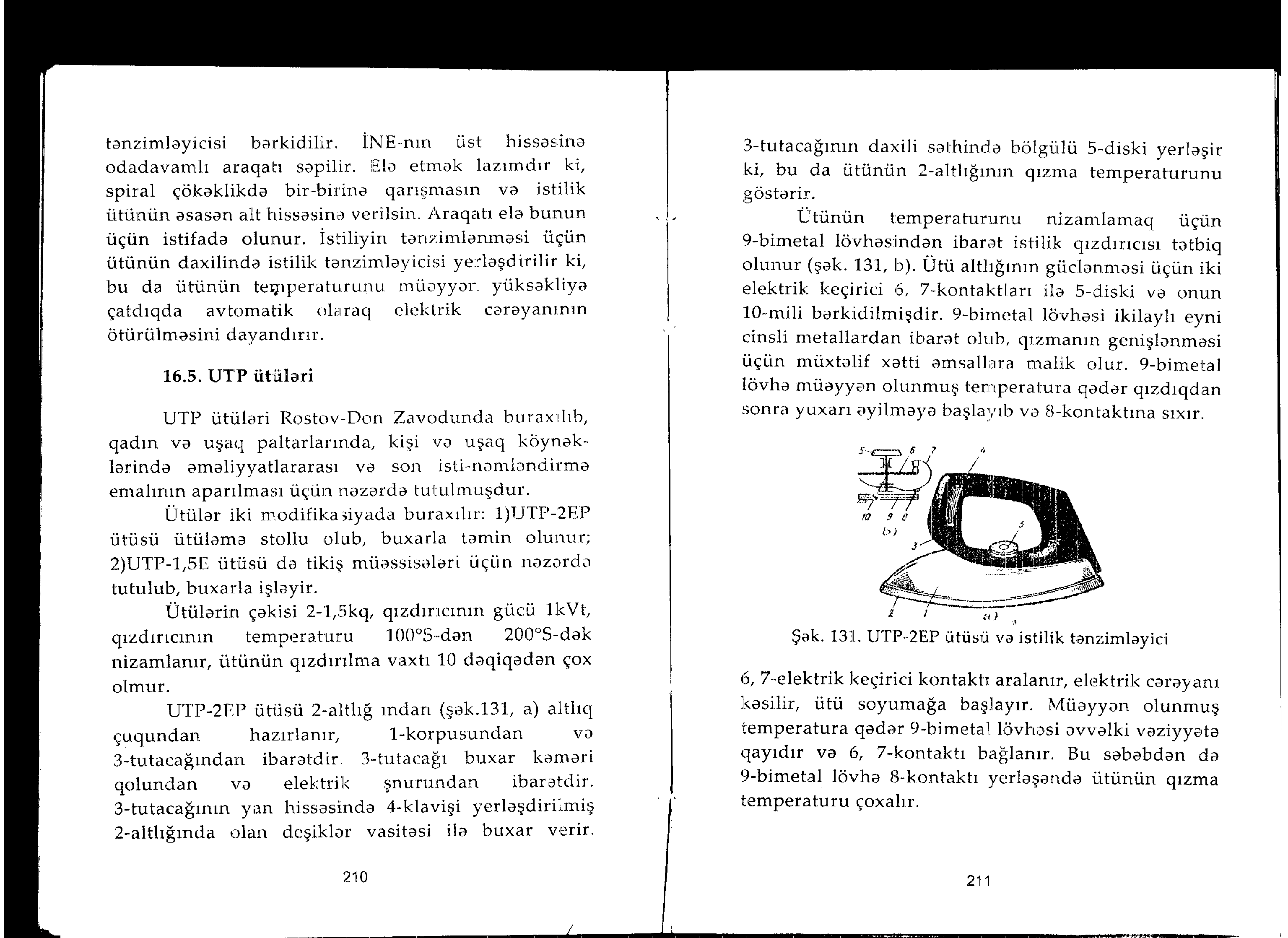         Şək 3.1 UTP-2EP  ütüsü və istilik tənzimləyicisi         UTP ütüləri.  UTP ütüləri Rostov- Don Zavodunda buraxılıb,qadın və uşaq paltaralrında,kişi və uşaq köynəklərində əməliyyatlararası və son isti-nəmləndirmə emalının aparılması üçün nəzərdə tutulmuşdur.          Ütülər iki modifikasiyada buraxılır: 1)UTP-2EP ütüsü ütüləmə stollu olub,buxarla təmin olunur; 2) UTP-1,5E ütüsü də tikiş müəssisələri üçün nəzərdə tutulub,buxarla işləyir.       Ütülərin çəkisi 2-1,5 kq,qızdırıcının gücü 1kVt,qızdırıcının temperaturu 1000 S-dən 2000S-dək nizamlanır,ütünün qızdırılma vaxtı 10 dəqiqədən çox olmur. UTP-2EP ütüsü 2-altlığından (şək 3.1,a) altlıq çuqundan hazırlanır,1-korpusundan və 3-tutacağından ibarətdir.3-tutacağı buxar kəməri qolundan və elektrik şnurundan ibarətdir.3-tutacağının yan hissəsində 4-klavişi yerləşdirilmiş 2-altlığında olan deşiklər vasitəsi ilə buxar verir. 3-tutacağının daxili səthində bölgülü 5-diski yerləşir ki, buda ütünün 2-altlığının qızma temperaturunu göstərir.           Ütünün temperaturunu nizamlamaq üçün 9-bimetal lövhəsindən ibarətistilik qızdırıcısı tətbiq olunur (şək 3. 1b). Ütü altlığının güclənməsi üçün iki elektrik keçirici 6,7-kontaktları ilə 5-diski və onun 10mili bərkidilmişdir. 9-bimetal lövhəsi ikilaylı eyni  cinsli metallardan ibarət olub, qızmanın genişlənməsi üçün müxtəlif xətti əmsalalra malik olur. 9-bimetal lövhə müəyyən olunmuş temperatura qədər qızdıqdan sonra yuxarı əyilməyə başlayıb və 8-kontaktına sıxır.6,7-elektrik keçirici kontaktı aralanır,elektirk cərəyanı kəsilir,ütü soyumağa başlayır.Müəyyən  olunmuş temperatura qədər 9-bimetal lövhəsi əvvəlki vəziyyətə qayıdır və 6, 7- kontaktı bağlanır. Bu səbəbdən də 9-bimetal lövhə 8-kontaktı yerləşəndə ütünün qızma temperaturu çoxalır.       P-3  pulverizatoru.         P-3 puliverizatoru isti-nəmləndirmə emalı prosesində tikiş məmulatalrının nəmləndirilməsi üçün müəyyən olunmuşdur. ),Qorki adına Yüngül Maşınqayırma Zavodu tərəfindən buraxılıb çəkisi 0,18 kq-dır.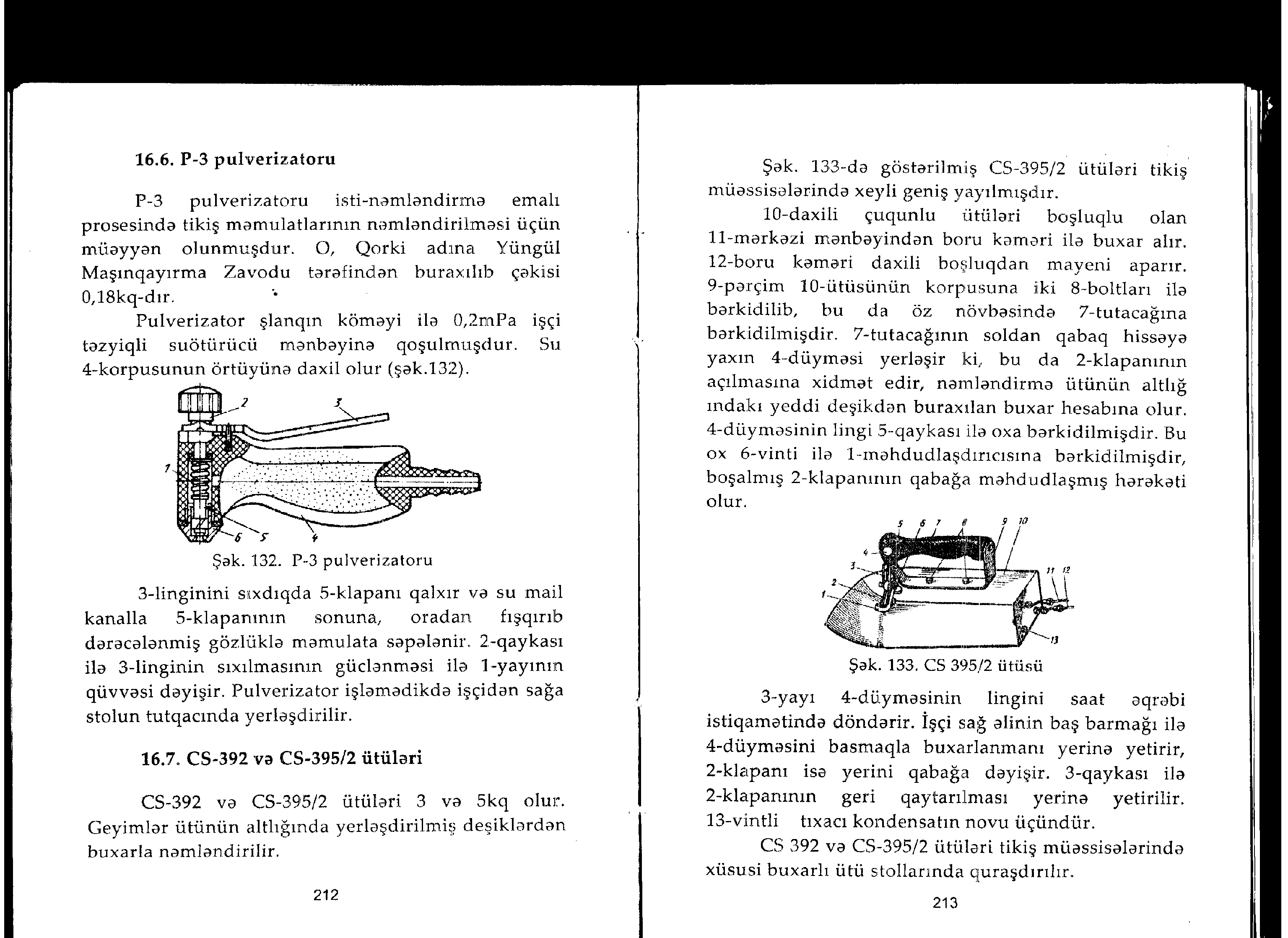              Şəkil  3.2 P- 3pulverizatoru        Pulverizator şlanqın köməyi ilə 0,2 mPa işçi təzyiqli su ötürücü mənbəyinə qoşulmuşdur. Su 4- korpusunun örtüyünə daxil olur. 3- lingini sıxdıqda 5-klapanı qalxır və su mail kanalla 5-klapanının sonuna,oradan fısqırıb dərəcələnmiş gözlüklə məmulata səpələnir.2-qaykası ilə 3-linginin sııxlmasının güclənməsi ilə 1-yayının qüvvəsi dəyişir. Pulverizator işləmədikdə işçidən sağa stolun tutqacında yerləşdirilir.(şək 3. 2.) CS-392 və CS-395/2 ütüləri.        CS-392 və CS-395/2 ütüləri 3 və 5 kq olur. Geyimlər ütün altlığında yerləşdirilmiş deşiklərdən buxarla nəmlədirilir.         CS-395/2 ütüləri tikiş müəssisələrində xeyli geniş yayılmışdır. 10-daxili çuğunlu ütüləri boşluqlu olan11- mərkəzi mənbəyindən boru kəməri ilə buxar alır. 12-boru kəməri daxili boşluqdan mayeni aparır. 9-pərçim 10-ütüsünün korpusuna iki 80 boltları ilə bərkidilib, buda öz növbəsində 7-tutacağına bərkidilmişdir. 7-tutacağının soldan qabaq hissəyə yaxın 4-düyməsi yerləşir ki, bu da 2- klapanının açılmasına xidmət edir, nəmləndirmə ütünün altlığındakı yeddi deşikdən buraxılan buxar hesabına olur. 4-düyməsinin lingi 5-qaykası ilə oxa bərkidilmişdir. Bu ox 6-vinti ilə 1- məhdudlaşdırıcısına bərkidilmişdir, boşalmış 2-klapanının qabağa məhdudlaşmış hərəkəti olur.                                  Şəkil 3.3  CS 395/2 ütüsü3-yayı 4 düyməsinin kingini saat əqrəbi istiqamətində döndərir. İşçi sağ əlinin baş barmağı ilə 4-düyməsini basmaqla buxarlanmanı yerinə yetirir.2-klapanı isə yerini qabağa dəyişir. 3-qaykası ilə 2-klapanının geri qaytarılması yerinə  yetirilir. 13-vintli tıxacı kondensatın novu üçündür.CS-392 və CS-395/2 ütüləri tikiş müəssisələrində xüsusi buxarlı ütü stollarında quraşdırılır.Preslər,onlara tətbiq olunan ötürücülərə görə aşağıdakılara ayrılır: elktomexaniki,hidravlik və pnevmatik. Təyinatına görə bütün preslər iki yastıqdan yuxarı  və aşağıdan ibarət olur.Məsələn , presləmədən sonra yığma hissələrin dayaq hissələrinin buxarlanması, tikişlərin ütülənməsi, lasın aradan qaldırılması  üçün preslər əlavə buxar ütüləri ilə təchiz olunur. Ütü stolları üçün komplektləşdirmənin modul prinsipi xarakterikdir.Böyük tikiş müəssisələri xarici avadanlıqlarla təchiz olunmuşdur ki, hansı ki, dairəvi və horizontal düzxətli yerləşdirilmiş aşağı yastıqlı şaquli preslərlə təmin olunur.Burada  preslərin və  ütülərin işçi orqanlarının isidilməsi buxarla və qarışıq olur. Həmçinin ütüləmə səthləri və yuxarı yastıqlar istilik əlektrik qızdırıcıları ilə,stolun səthi  və aşağı yastıqlar isə  buxarla qızdırılır.Qurudulma və vakuumla sabitləşmə aşağı işçi  orqanlar vasitəsilə həyata keçirilir.   İşlənmiş texniki buxar emal zonasının üstündə quraşdırılmış ventilyatorlar vəya sorucu qurğular hesabına  təmizlənir.Pres ötürücüləri əsasən pnevmatik olur.   Presin işçi zonası ,xidmət zonasından şəffaf istilikqoruyucu ekranla ayrılır. Preslərin konstruksiyası presləmə əməliyyatı zamanı, yuxarı yastıqların şaqulıi hərəkətini təmin edir ki, bu da aşağı yastıqlarda yarımfabrikatların hərəkətini,dönməsini istisna edir və emalın keyfiyyətini yüksəldir. Preslərin və ütüləyici qurğuların çoxu  mikroprosessorlu  idarəetmə sistemləri ilə təchiz olunub.APP – ağır pnevmatik pres. Bu presdən tikiş müəssisələrində geniş istifadə olunur. Pres sıxılmış hava ilə işlədilir. Presləmə qüvvəsi 49kN. Palto,kostyum və s. emalı üçün istifadə olunur. Sahəsi- 0,7m2. Materialın səthi əl ilə nəmnləndirilir.Presin yastıqlarının gücünün artırılması ilə olur.Yuxarı yastığın qızdıırlma temperaturu istilik nizamlayıcısı  vasitəsilə müəyyənləşdirilir.  Bu presdən axırıncı isti-nəmləndirmə emalı əməliyyatı  üçün istifadə olunur.OPP presi.  Bu presdən əməliyyat arası və axırıncı əməliyyat olaraq məmulatın isti -nəmləndirmə emalı uğradılması üçün istifadə olunur.Orta  pnevmatik tipli presdir. Presləmə qüvvəsi 19.5 kN,yuxarı yastığın qızma temperaturu 100-2000S,aşağı yastığın isə 100-1200S-dir.presləmə müddəti 5-20 saniyəyə qədərdir.Presə sıxılmış hava kompressor sexindən verilir.UHP-2,UPP-2 presləri. UHP-2- universal hidravlik,UPP-2-universal pnevmatik presləridir. Presin maksimal gücü- 20kN.Üst  yastığın qızma temperaturu 1000S-dən 2000S-dək,alt yastığın isə 1000S-dən 1100S-dək nizamlanır. Avtomatik dövretmə müddəti 0-dan 90 saniyəyə qədərdir.(şəkil 3.4)Preslər birlikdə mərkəzləşmiş buxarvakuum mənbəyinə qoşulmuş,UPP_2-universal pnevmatik presi mərkəzləşmiş pnevmatik mənbəyə qoşulmuşdur. Preslə əl ilə,ayaqla,həmçinin avtomatik idarə olunur.Buna görə üst yastığın vasitəsilə əlavə buxarlanma,vakuum sistemi əlavə qoşulması,presləmənin davamlığının artırılması,əlavə buxarlanmanı almaq olar. UHP-2 presi 3 açarı ilə işə salınır.CS-311 AK.CS-313 presləri. CS-311 AK və CS-313 presləri  elektromexaniki ötürücülü,proqramla idarə olunan preslərə aiddir.Onların arasındakı yeganə fərq ondadır ki, CS-311 AK presi mərkəzləşmiş mənbədən, CS-313 presi isə fərdi buxar generatoru ilə buxarlandırılır.Bu preslər kostyumluq,paltoluq materiallardan məmulatlarda və yarımfabrikatlarda əməliyyatlararası və son isti-nəmləndirmə emalında tətbiq  olunub,gücü isə 20kN-a qədər artırılır.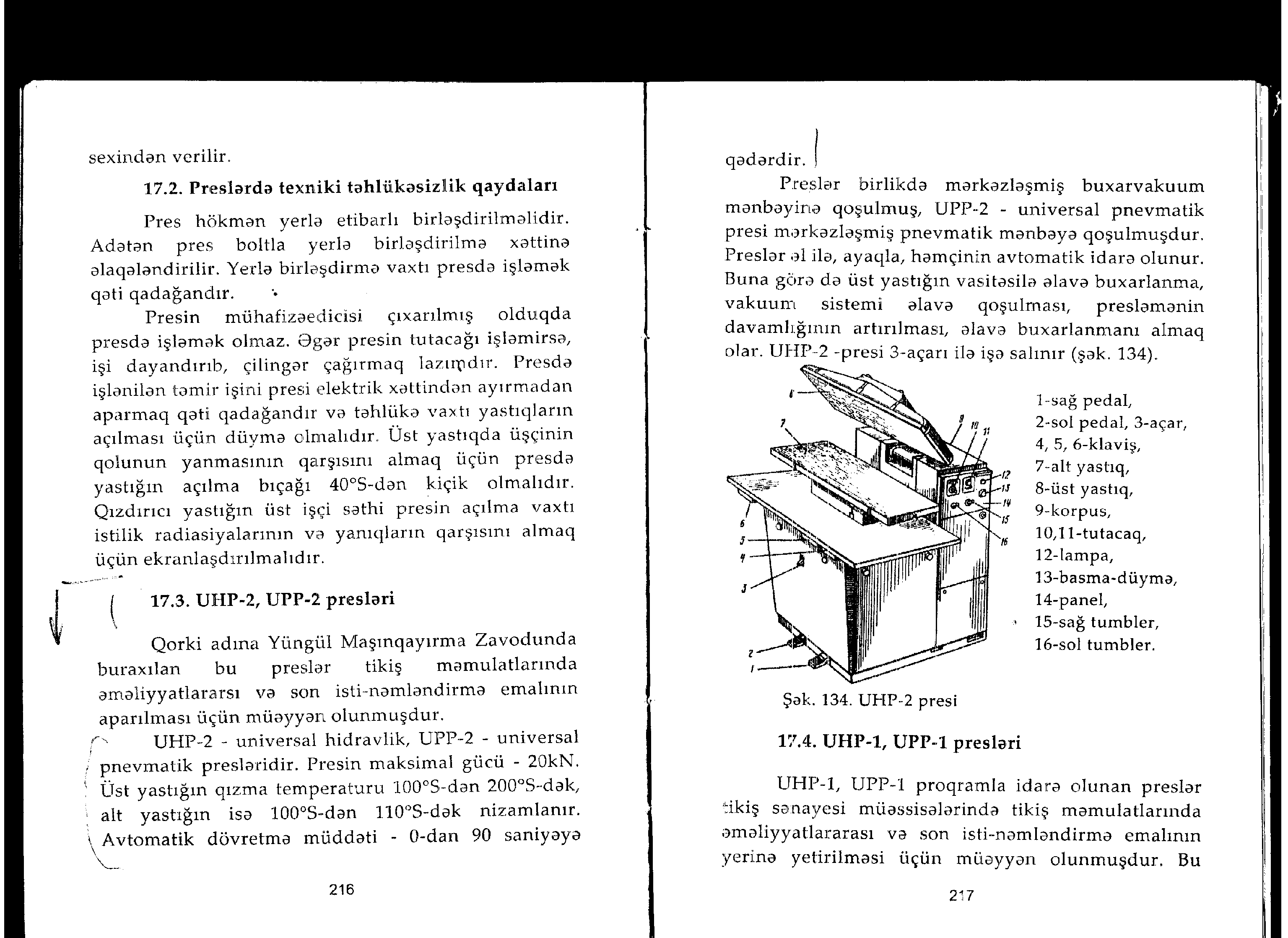                                        Şəkil 3.4 UHP-2 PresiPresləmənin,nəmləndirmənin,sorulmanın müddəti 0-40 saniyəyə qədər nizamlanır.Üst yastığın qızdırılma temperaturu 800S-dən 2500S-yə qədər nizamlanır.Pres hərəkətli üst yastıqdan,qızdırıcı buxarlı hərəkətsiz alt yastıqdan ibarət olur.(şək 3.5)CS-311 AK və CS-313  presləri müxtəlif isti-nəmləndirmə emalı əməliyyatlarının yerinə yetirilməsi üçün ütüləmə yastıqlarının dəsti göndərilmişdir.Şəkil  3.6-da bir-birindən nəinki formalarına görə,həmçinin istilik daşıyıcılarının qızdırıcılarının gücünün müxtəlifliyinə görə fərqlənən yastıqların əsas növləri göstərilmişdir.1.universalorta yastığı- üst geyimlərdə araqatının,şalvarlarda qabaq və yan tikişlərin,paltoda ətək və s. preslənməsi üçün;2.universal böyük yastığı – paltonun üstü,astarın preslənməsi,trikotaj və xüsusi geyimlərin,paltaralrın son isti-nəmləndirmə emalı üçün;3.kiçik universal yastıq – uşaq pencəkləri və paltolarının astaralrı,uşaq paltaralrı,şalvaralrı və s. preslənməsi üçün4. yastıq- şalvarların yuxarısının preslənməsi,palto və pencəklərin preslənməsi üçün5.yastıq- şalvaralrın qatlamalarının,paltonun kənarlarının,düz hissələrin və s. preslənməsi üçün6.yastıq- paltonun ətəyinin preslənməsi və hazır paltonun son preslənməsi üçün7,8. Sağ və sol yastıqlar- kişi paltolarının preslənməsi üçün9,10 sağ və solyastıqlar- qadın paltolarının preslənməsi üçün11.yastıq- müxtəlif məmulatlarda hissələrin kənaralrının preslənməsi və onlar düz forma verilməsi üçün istifadə olunur.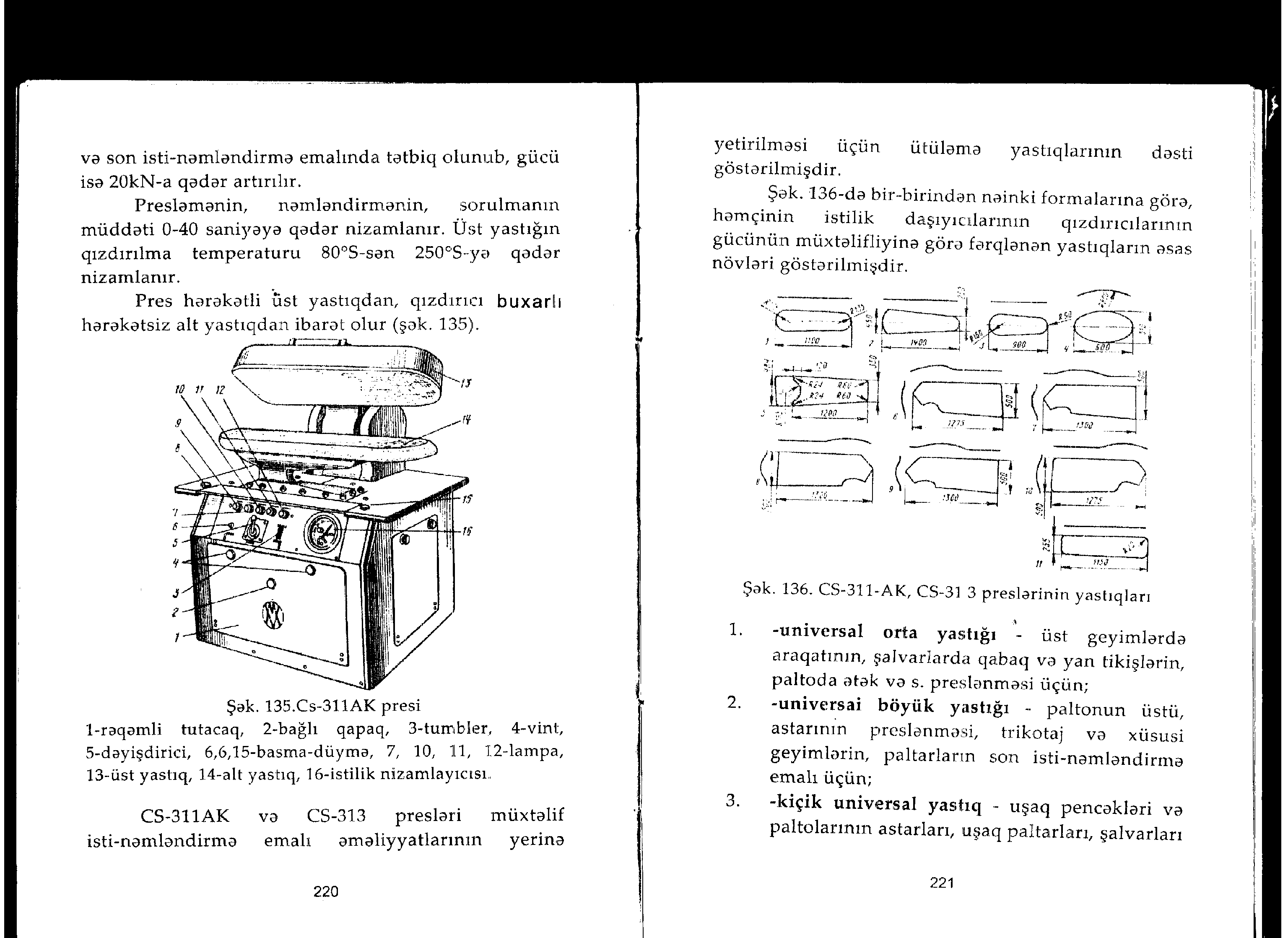                                Şəkil 3.5. Cs-311 AK presi1-rəqəmlitutacaq,2-bağlı qapaq,3-tumber,4-vint,5-dəyişdirici.6,6,15-basma-düymə,7,10,11,12-lampa,12-üst yastıq,14-alt yastıq,16-istilik nizamlayıcısı.                              Şəkil 3.6 CS-311-AK, CS-31 3 preslərinin yastıqlarıUHP-1,UPP-1 presləriUHP-1,UPP-1 presləri proqramla idarə olunan preslər tikiş sənayesi müəssisələrində tikiş məmulatlarında əməliyyatlararası və son isti0nəmləndirmə emalının yerinə yetirilməsi üçün müəyyən olunmuşdur. BU preslər Qorki adına Yüngül maşınqayırma Zavodunda buraxılıb,parametrləri UHP-2, UPP-2 preslərində olduğu kimidir.UHP-1, UPP-1 preslərinin əsaslə fərqi yastıqların tipindən və təyinatından asılı olaraq müxtəlif isti-nəmləndirmə emalı əməliyyatalrının müxtəlifliyi ilə fərqlənir.Cədvəl 3.1-də ütüləmə yastıqlarının tipi yerinə yetirdikləri əməliyyatların siyahısı göstərilmişdir.Pres hökmən yerlə etibarlı birləşdirilməlidir. Adətən pres boltla yerlə birləşdirmə xəttinə əlaqələndirilir. Yerlə birləşdirmə vaxtı preslə işləmək qəti qadağandır.Presin mühafizəedicisi çıxarılmış olduqda presdə işləmək olmaz.                                                                                                    Cədvəl 3.1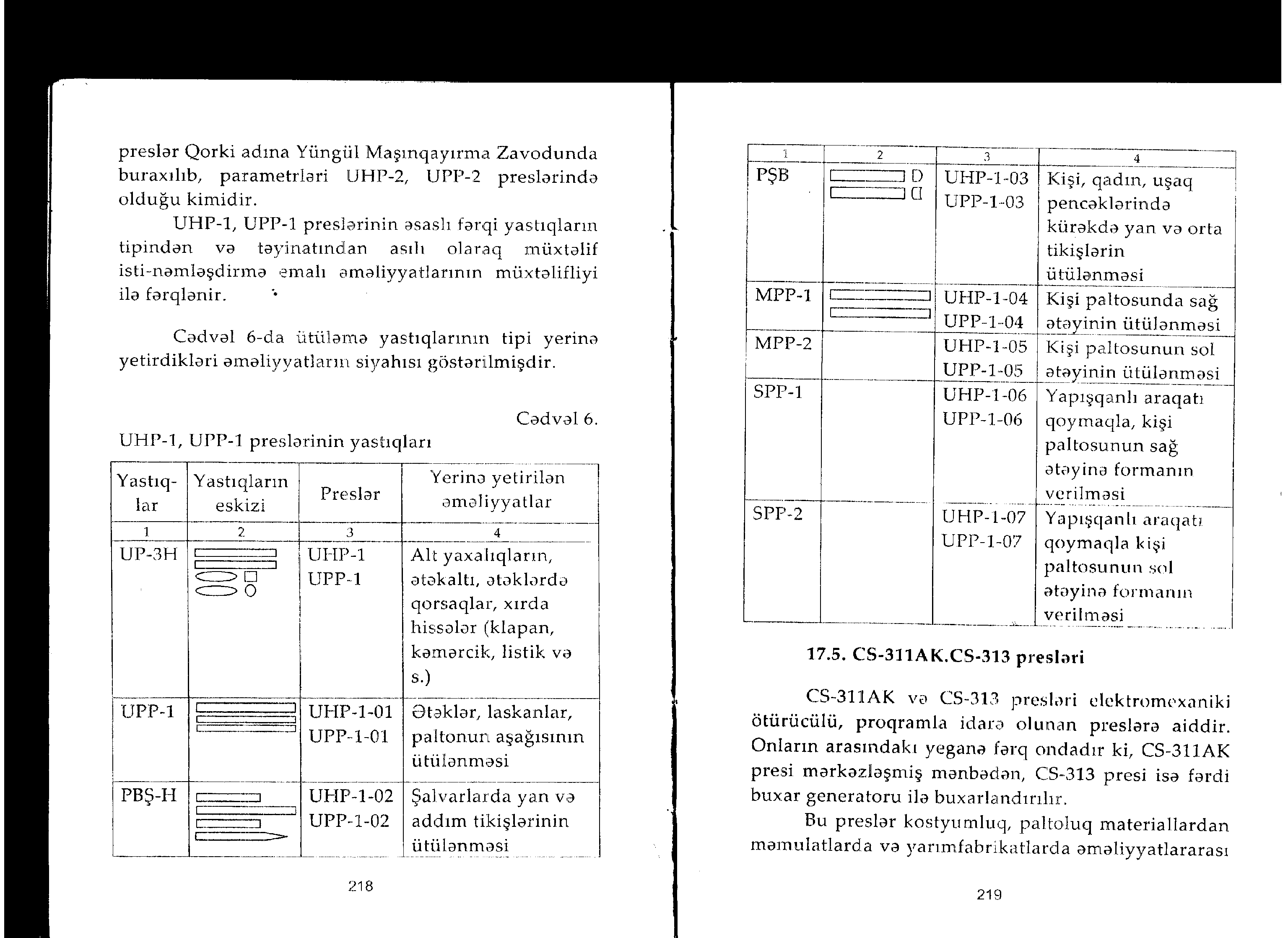 UBHM-buxarlı hava manikeni.          Universal buxarlı hava manikeni Qorki adına Yüngül Maşınqayırma Zavodunda  buraxılıb, qadın mövsümü paltolarında, şalvarlarında trikotaj geyimlərində isti-nəmləndirmə emalının ayrıca əməliyyatları üçün nəzərdə tutulmuşdur.          Maniken  mərkəzləşdirilmiş buxar mənbəyindən iki qarderobdan-şalvaralr və çiyinli geyimlər üçün nəzərdə tutulub. Manikenin əmək məhsuldarlığını saatda 45 palto, 50 şalvar emal olunması ilə göstərir (şək 3.7)        Nəmləndirmənin  və qurudulmanın məhsuldarlığı ayrıca nizamlanıb, maksimum 90 saniyəyə yerinə yetirilir. Isti-nəmləndirmə emalı əməliyyatlarının hamısı avtomatlaşdırılıb və əvvəlcədən verilmiş proqram əsasında yerinə yetirilir.Maniken- qarmaqlı qarderob 7-korpusundan, havanı sorulması üçün ventilyatordan,qızdırılması üçün istilik verəndən və skeletdən ibarətdir.  Skelet isti dayaqlı materialdan 2- elastik örtüyü geydirilir. 5-idarəetmə pultu iş qabığı 3-tutacağı buxarlanma vaxtını,4-tutacağı isə isti havanın verilmə müddətini nizamlayır. Məmulatın ölçüsü örtüyün daxilində yerləşən hərəkətli çiyinliklər arası məsafənin yolu 2-elastik örtüyünün eninə əsaəsn nizamlanır.           Məmulat 2-elastik örtüyünə geydirilir 1-sıxıcının köməyi ilə qeyd edilir və maniken salınır. əvvəlcə buxarlanma,daha sonra isə isti hava ilə qurudulma yerinə yetirilir.İsti- nəm emalı əməliyyatları üçün avadanlıqlar, materialın növündən, hazırlanan hissələrin və yarımfabrikatların ölçüsündən ,müəssisənin gücündən, məlumat kitabçası üzrə zəruru kommunikasiyaların mövcudluğundan  asılı olaraq seçilir.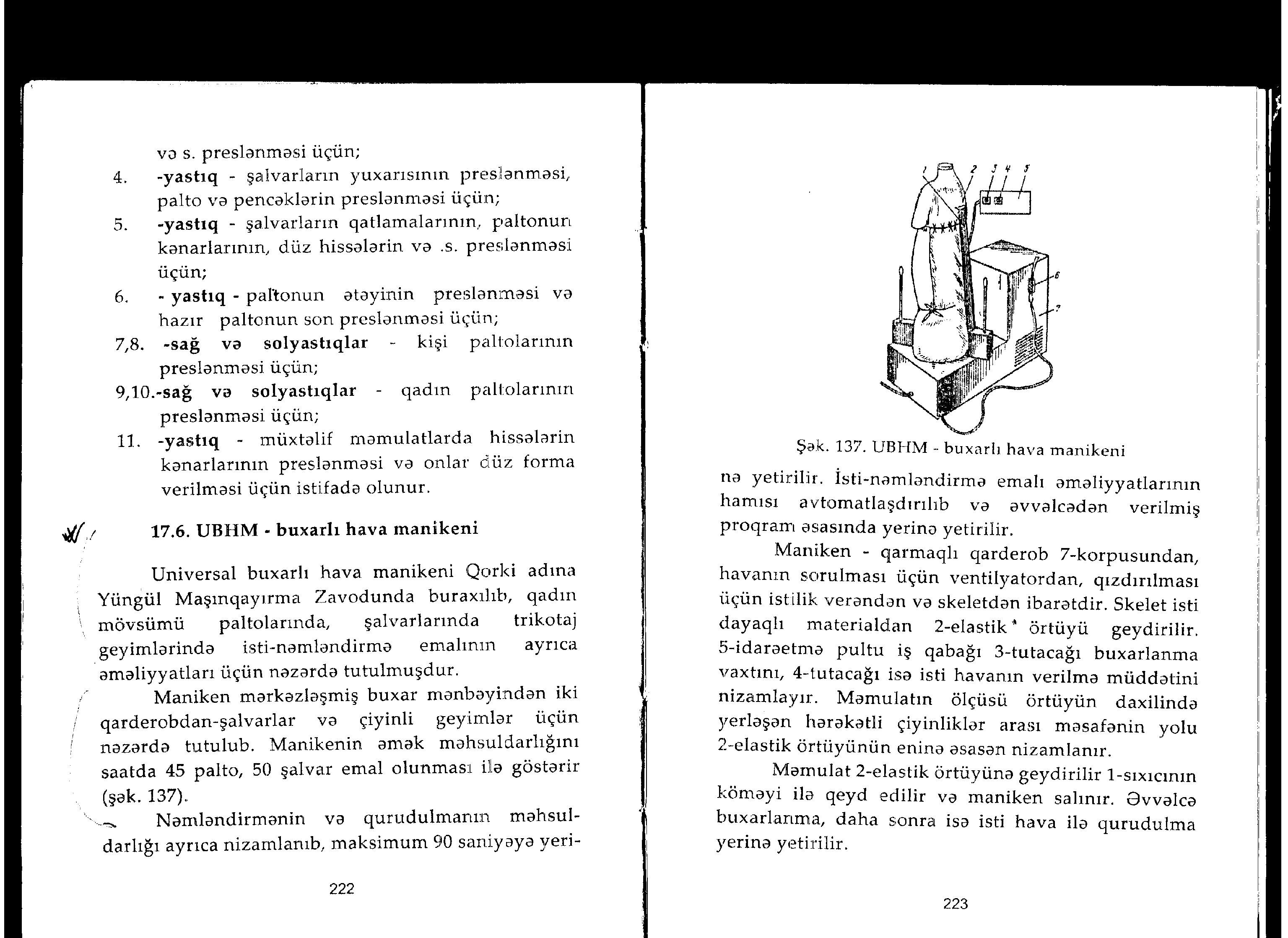           Şəkil 3.7 UBHM-buxarlı hava manikeniİİsti-nəm emalının daxili və yekunlaşdırıcı proseslərini yerinə yetirmək üçün istifadə edilən indiki müasir avadanlıqlar,   tikiş məmulatlarının emal zamanı  yüksək keyfiyyətini təmin edir.Buxarın  nəmləndirmə üçün geniş istifadəsi, materialların quruması, soyuması, verilmiş emal rejimlərinə avtomatik nəzarət proqramı ilə həyata keçirilir.Onun mükəlləşməsinin ümumi tendensiyasının əsasını bütün əməliyyatlaırn ümumi bir dəzgahda(avadanlıqda) birləşməsidir.3.2. Tikiş məmulatlarinin isti-nəm emali proseslərinin təkmilləşdirilməsinin əsas istiqamətləriMüxtəlif  isti-nəm emalı proseslərinin yerinə yetirilməsi  zamanı köməkçi əməliyyatlara sərf edilən vaxt  presləməyə sərf edilən vaxtdan daha artıqdır. Vaxta qənaət etməkdən ötrü, proses daxili emalı , sondakı presləmə əməliyyatının hesabına azaltmaq lazımdır.Üst geyimlərinin konstruksiyalarının detallarının daha da təkmilləşməsi  ,detalların yapışan üsul ilə  isti-mən emalı prosesinin birləşməsinə imkan verir ki, bunun da  nəticəsində yüksək iqtisadi effekt almaq olur.Presləmə zamanı minimum vaxtda  geyim hissələrinin isti-nəm emalnıın yüksək keyfiyyətini təmin etməkdən ötrü, optimal texnoloji tələblərə ciddi yerinə yetirmək lazımdır ki, bunu da  parça qatlarının istiliyinin temperaturuna  avtomatik nəzarət ilə   əldə etmək olar.Buradan belə nəticəyə gəlirik  ki,  isti-nəm emalının təkmilləşdirilməsinin  istiqamətlərindən biri,  avadanlıqların  optimal-vericilərlə və başqa ölçü-nəzarət cihazları ilə təmin olunmasıdır.Isti nəm emalı avadanlıqlarının baza konstruksiyalarının  texniki sistem kimi inkişafı  aşağıdakı  əsas istiqamətlərdə  mümkündür:-avadanlığın diskret kompanovkadan fasiləsizə  keçidiişçi sahələrin bir yaradıcı qurğuda birləşməsi- avadanlıqların avtomatlaşdıırlması və ixtisaslaşdırılmasının yüksəldilməsi emal olunan  tikiş məmulatının hissələrinin sahədən işçi  sahəyə və işçi orqanlara  yerli təsirinə keçid  İsti nəm emalı avadanlıqlarında fiziki effektlərin və aktiv işçi sahələrin istifadə edilməsiTikiş məmulatlarının keyfiyyətinin perspektivli inkişaf istiqamətlərindən biri istilik kameralarında son isti nəm emalından  sonra  istilikqeydiyyatçısının istifadə edilməsidir. Belə emal, sənaye müəssisələrində parçaların xüsusi kimyəvi emalı zamanı  ucların,qatlamaların,tikişlərin  möhkəm  birləşməsini təmin edir.Həmçinin sərt qazkeçirici üzlüklü havabuxar vibromanekenlərindən istifadə və onların tikiş məmulatlarının emalının son xəttində yaradılması perspektivlidir. Belə manekenlərdən istifadə imkan verir ki, məmulatın emalına sərf olunan vaxtı azaltsın,geyimin fiquraya oturdulmasının keyfiyyətini artırsın və istilik-nəm emalı avadanlıqlarına çəkilən xərcləri azaltsınİsti nəm emalı proseslərinin mərkəzləşdirilməsi  əsas aktual istiqamətlərdən biridir, hansı ki, bunun üçün   müəssisələrin İNE üçün maşınların müasir sistemlərlə təmin olunmasını, həmçinin yarımfabrikatların  və hazır məhsulların nəqliyyat əməliyyatlarının avtomatlaşdırılmasının  kompleks həll olunması gözlənilirMateriala  və enerji resurslarına  qənaət məqsədi ilə yeni materiallar hesabına material və enerji həcmini azaltmaq azaltmaq, isti nəm emalı  məmulatları üçün hermatik qurğular yaratmaq( rotor tipli şkaflar),emal olunan materialların detallarının üzərinə polimer pastalar çəkilməsi üçün avadanlıqların işlənib yaradılması vacibdir.Tikiş müəssisələrinin emal proseslərinin texniki inkişafının əsas istiqamətlərdən biri  tikiş məmulatlarının üçün avtomat və avtomatlaşdırılmış xətlərin fasiləsiz dövrün həyata keçirilməsidir.  Presə qoyulmuş və yaxud manekenə  geydirilmiş məmulatın isti-nəm emalına məruz qalması və maşından hazır  formada çıxarılması gözlənilir. İstilik-nəm emalının   bütün prosesləri fasiləsiz olaraq, avtomatik  proqram nəzarəti ilə həyata keçiriləcək.                                                          Əlavə 1. İsti-nəm emalı rejimləri                      Cədvəl 1.1. Yüngül geyimlərin isti-nəm emalı rejimləri                                                    1.1 cədvəlinin ardıQeyd: 1)   Yüngül məmulatların keyfiyyətli  isti-nəm emalı üçün elektriklibuxar avadanlıqlarından istifadə olunmalıdır.  Bu zaman temperatur 120-1500C –yə qədər azaldılmalıdır.2.)Elektrik qızdırıcıları avadanlıqlarından istifadə zamanı nəmlik 20-30%dən çox yüksəlməməlidir.           Cədvəl 1.2 Müxtəlif materialların  elektrikbuxarlı ütülər və elektrik pressləri vasitəsilə ilə isti-nəm emalı zamanı rejimləri.      İşçi səthin Material                          temperaturu           oCütü ilə	preslə                                                                                                 1.2 Cədvəlinin ardı    Cədvəl əlavə 1.3.  Müxtəlif materialların elektrik qızdırıcıları vasitəsi ilə İsti-nəm        emalı rejimləri                                                                                                   Cədvəlin davamıQeyd:  1)Elektrik qızdırıcılarından istifadə zamanı nəmləmə 20-30%-dən yüksək olmamalıdır.2) materialın ön tərəfinin isti-nəm emalı zamanı ütüaltlığından istifadə etmək məqsədəuyğundur.  Avadanlığın işçi səthinin temperaturu 5-10oC qədər artır.Cədvəl. Əlavə. 1.4. ПТ-1 Buxar pressində trikotajın  istilik-nəm emalının rejimi                                                            Əlavə 2. Liflərin temperatur  xüsusiyyətləri Nəticə və təkliflər Aşağıdakı nəticələri qeyd etmək olar.1. Sapların və parça zolaqlarının termomexaniki tədqiqatları aparılmışdır. Müəyyən olunmuşdur ki, materialın strukturuna poliuretan sapların daxil edilməsi istilik oturmasının artımına səbəb olur.2. İstilik emalının temperaturunun artması ilə elastik parçaların başlanğıc (ilkin) deformasiya xassələri daha çox dəyişir.3. İNE zamanı elastik xassələrin dartılma və relaksasiya xassələrinin dəyişməsinə istilik və isti- nəm emalları təsiri qiymətləndirilmişdir. Müəyyən olunmuşdur ki, istilik və isti – nəm emalları elastik materialların dartılmasının artmasına və elastiklik xassələrinin azalmasına gətirib çıxarır.        4.Elastik kamvol parçaların oturmasının həddinə istilik və isti – nəm emal-larının təsiri öyrənilmişdir. Oturma istilik emalından sonrakına nisbətən isti – nəm emalda daha yüksəkdir.        5.İstilik emalları zamanı müəyyən olunmuşdur ki, parçanın oturmasını poliuretan saplar müəyyən edir. Nəmli emallarda (islatmada) bu rol yun və yarımyun saplara, isti – nəm emallarında isə poliuretan saplar və yun və yarımyun ipliklərə məxsus olur.          6.Elastik kamvol parçaların xətti ölçülərinin dəyişməsinə istilik emallarının sayının təsiri qiymətləndirilmişdir. Aşkar edilmişdir ki, oturma maksimal hədlərinə ikinci və üçüncü istilik emallarından sonra çatır. Sonrakı istilik təsirləri əvvəlcə ölçülərin stabilləşməsinə (3 – 8 emal), sonra isə oturmanın azalmasına gətirib çıxarır. Oturmanın həddi 2% ətrafında dəyişir və məmulatın görkəminə hiss olunan təsir göstərmir.         7.Müəyyən olunmuşdur ki, elastik parçaların möhkəmliyi istilik və isti – nəm təsirlərindən sonra dəyişmir və hətta bir qədər artır.ƏDƏBİYYAT1.Беляева С.А. Методические рекомендации по применению и нормам расхода ниток для одежды плательного ассортимента для взрослых и детей. – Москва, 2002г. 14с.2.ГОСТ 12807-88 Изделия швейные. Классификация стежков, строчек и швов. – Введ.01.01.91г. – М.: Изд-во стандартов, 42с.3.ЦНИИТЭИлегпром. Типовая техническая документация по конструированию, технологии изготовления, организации производства и труда, основным и прикладным материалам, применяемым при изготовлении женского и детского легкого платья. – Москва, 1982г. 249с.4.  ЦНИИТЭИлегпром. Дополнения к типовой технической документации по конструированию, технологии изготовления организации производства и труда, основным и прикладным материалам, применяемым при изготовлении женских платьев на комплексно-механизированной линии. – Москва, 1986г. 189с.5. П.П.Котеткин. Справочник. Промышленная технология одежды. – Москва,1988г., 640с.6.Л.А.Якушева. Методические указания. Материалы для одежды. Классификация. Димитровград, 1997г., 20с.7.Л.А.Якушева. Материалы для одежды. Часть 1. Ткани. Димитровград, 2001г., 112с.8. Додонкин Ю.В. Кирюхин С.М. Ассортимент, свойства и оценка качества тканей. Легкая индустрия. – Москва, 1979г., 192с.9. Гущина К.Г., Беляева С.А., Юрченко Н.Н. Эксплуатационные свойства материалов для одежды. Легкая индустрия. Москва, 1984г., 312с.10. Гусейнова Т.С. Товароведение швейных и трикотажных товаров. - М.: Экономика, 1991.11.Fərzəliyev M.H. Toxuculuq istehsalının texnoloji maşınları və avadanlıqları. Dərslik. Bakı, İqtisad Universiteti, 2010, 530 s.12. Hüseynov V.N. Toxuculuq mallarının texnoloqiası-Bakı: NPM «Təhsil», 2004, 320s.13.Rəcəbov İ.S. Toxuculuq materiallarında xətti ölçülərin dəyişməsinin vəziyyəti. Azərbaycan Texnologiya Universitetinin Elmi xəbərləri, №17-18, Gəncə, 2011.14.Rəcəbov İ.S. Toxuculuq materiallarında xətti ölçülərin dəyişmə xəttinin təhlili. /Azərbaycan Texniki Universitetinin Elmi əsərləri, №4, Bakı, 2011.15.Rəcəbov İ.S. Elastik parçaların xətti ölçülərinin dəyişmələrinin termomexaniki metodla tədqiqi.  Nəzəri və Tətbiqi Mexanika, Bakı 2012.16. Савостицкий Н.А., Амирова Э.К. Материаловедение швейного производства. - М.: Изд. центр "Академия", Мастерство, Высшая школа, 2004.17. Труханова А.Т. Основы технологии швейного производства. - М.: Высшая школа, Изд. центр. "Академия", 2000.18. Виды клеевых материалов и клеевых соединений. Сущность процесса клеевого соединения. Клеевые соединения, применяемые в изделии.19. О.В. Метелева,  В.В. Веселов, Текст лекций по дисциплине «Технология швейных изделий» ,«Ивановская государственная текстильная академия» (ИГТА). Иваново 2009		20.Промышленная технология одежды: справочник / П. П. Кокеткин, Т. Н. Коче-гура и др.. – М.: Легпромбытиздат, 1988. – 640 с.		21.Технология швейных изделий: учебник для высших учебных заведений / под ред. А. В. Савостицкого. – 2-е изд., перераб. и доп. – М.: Легкая и пищевая промышленность, 1982. – 440 с.		22.Термические процессы в швейной промышленности / И. И. Мигальцо, Л. И. Третьякова, Эндре Нэмет, Богларка Эперьеши. – Киев: Техника; Будапешт:Мюсаки, 1987. – 213 с.		23.Основы промышленной технологии поузловой обработки верхней одежды / Т. И. Куликова, А. А. Досова, К. Г. Гущина и др.. – М.: Легкая индустрия,1976. – 560с.		24.Швейное производство предприятий бытового обслуживания: справочник / Е. М. Матузова, А. И. Назарова, Т. Н. Реут, И. А. Куликова. – М.: Легпром-бытиздат, 1988. – 416 с.		25.Флерова, Л.Н. Промышленная технология поузловой обработки верхних три-котажных изделий / Л. Н. Флерова, Л. В. Золотцева. – М.: Легкая и пищевая промышленность, 1983. –176 с.		26.D.Ə.Əhmədova.,O.Ş.Şamxalov. Tikiş sənayesi avadanlıqları.dərslik.Bakı-2007		27.Справочник по швейному оборудованию / И. С. Зак, И. К. Горохов и др..– М.: Легкая индустрия, 1981. – 272 с.Ф.А.Мамедов «Исследование и разработка рациональных пакета материалов и технологии изготовления одежды, М., 1988.        29.Материалы текстильные и изделия из них. Методы определения              воздухопроницаемости ГОСТ 10550-75.        30.Варакута С.А. Управление качеством продукции: Учебное пособие –             М.: ИНФРА-М, 2002. – 207 с.Cədvəl  1Cədvəl  1Cədvəl  1Statistik xarakteristikaların qiymətləriStatistik xarakteristikaların qiymətləriStatistik xarakteristikaların qiymətləriStatistik xarakteristikaların qiymətləriStatistik xarakteristikaların qiymətləriStatistik xarakteristikaların qiymətləriParçaBielastikBielastikMono elastik parçaMono elastik parçaMono elastik parçaBielastikBielastikYun parçalarYun parçalarYun parçalarMono elastik parçaMono elastik parçaMono elastik parçaparçaparçaYun parçalarYun parçalarYun parçalarnövüparçaparçanövüParça-ParçaParçaParçaParçaParçaParçaParçaParçaParçanin №№1№2№3№4№5№6№7№8№9r0.0000.0000.0000.0000.0000.000.000.000.00r0.960.940.960.80.790.9150.680.910.9725.7520.424.329.388.516.026.4816.3416.9425.7520.424.329.388.516.026.4816.3416.940.110.0990.0630.260.090.150.160.140.180.110.0990.0630.260.090.150.160.140.18B02.851.981.542.480.82.321.032.223.180.0000.0000.0000.0000.0000.0000.000.00040.0012.9513.9912.5910.017.8510.617.613.74.20.620.6990.41.590.380.510.750.360.44B17.989.795.1915.9135.455.671.341.54r0.940.770.860.840.870.530.780.730.780.000.000.000.000.000.000.000.000.0019.89.012.7111.4913.44.198.737.998.2319.89.012.7111.4913.44.198.737.998.230.3980.600.460.370.380.380.1350.360.48B07.895.435.824.265.51.581.182.893.22B07.895.435.824.265.51.581.182.893.220.0000.0000.0000.0000.0170.00010.0000.0000.0000.0000.0000.0000.0000.0170.00010.0000.0000.0009.810.2812.336.372.465.532.196.867.210.450.690.390.440.510.650.380.430.46B14.387.064.792.831.263.580.842.942.7%3.00%3.015Sıxılma,2.530Sıxılma,2.52.0452.01.5601.075750.50.09003.015%30Sıxılma,30Sıxılma,2.5Sıxılma,452.01.5601.51.0750.50.09003.015%30Sıxılma,30Sıxılma,2.5Sıxılma,452.01.5601.51.0750.50.090Şəkil 2.4. Ənənəvi t parçasının (№9) istilik emalından Şəkil 2.4. Ənənəvi t parçasının (№9) istilik emalından sonra oturmasının anizotropluğunun polyer diaqramları:sonra oturmasının anizotropluğunun polyer diaqramları:sonra oturmasının anizotropluğunun polyer diaqramları:əriş –yun sap, arğac – yun sap%3.5%3Sıxılma,3Sıxılma,2.5Sıxılma,2Əriş istiqamətində parçanınƏriş istiqamətində parçanın1.5Əriş istiqamətində parçanınƏriş istiqamətində parçanın1.5sıxılması (Yun sap)sıxılması (Yun sap)1Arğac istiqamətində parçanın sıxılmasıArğac istiqamətində parçanın sıxılmasıArğac istiqamətində parçanın sıxılması0.5Arğac istiqamətində parçanın sıxılmasıArğac istiqamətində parçanın sıxılmasıArğac istiqamətində parçanın sıxılması0.5(MEKP:Yun sap,PU)(MEKP:Yun sap,PU)Emal sayı0123456789Emal sayı012345678910Monoelastiki parça №6Monoelastiki parça №6Monoelastiki parça №6Monoelastiki parça №6%3.5Sıxılma,3Sıxılma,2.5Sıxılma,221.5Əriş istiqamətində parçanınƏriş istiqamətində parçanın1sıxılması (Yun sap)sıxılması (Yun sap)1Arğac istiqamətində parçanın sıxılmasıArğac istiqamətində parçanın sıxılmasıArğac istiqamətində parçanın sıxılması0.5Arğac istiqamətində parçanın sıxılmasıArğac istiqamətində parçanın sıxılmasıArğac istiqamətində parçanın sıxılması0.5(MEKP:ПрШрс,PU)(MEKP:ПрШрс,PU)Emal sayı0123456789Emal sayı012345678910Monoelastiki parça №8Monoelastiki parça №8Monoelastiki parça №890915830745%6%Sıxılma,5Sıxılma,60604327521090Şəkil 2.6 . Monoelastik parçasının (№1) isti-nəm emalındanŞəkil 2.6 . Monoelastik parçasının (№1) isti-nəm emalındanŞəkil 2.6 . Monoelastik parçasının (№1) isti-nəm emalındanŞəkil 2.6 . Monoelastik parçasının (№1) isti-nəm emalındansonra oturmasının anizotropluğunun polyar diaqramları:sonra oturmasının anizotropluğunun polyar diaqramları:sonra oturmasının anizotropluğunun polyar diaqramları:sonra oturmasının anizotropluğunun polyar diaqramları:əriş – yun sap; arğac–MEKP: yun sap, PUəriş – yun sap; arğac–MEKP: yun sap, PUəriş – yun sap; arğac–MEKP: yun sap, PU90915830745%6%Sıxılma,5Sıxılma,6060432752109090915830745%6%Sıxılma,5Sıxılma,60604327521090Şəkil 2.8. 9№ li ənənəviŞəkil 2.8. 9№ li ənənəviparçasının isti-nəm emalındansonra oturmasının anizotropluğunun polyar diaqramları:sonra oturmasının anizotropluğunun polyar diaqramları:sonra oturmasının anizotropluğunun polyar diaqramları:əriş və arğac – yun sapəriş və arğac – yun sap9110 C – də termiki emal110 C – də termiki emal8150 C – də termiki emal%7180 C – də termiki emal%7NəmləndirməSıxılma,6Nəmləndirmə və ütüləməSıxılma,6QaynatmaSıxılma,QaynatmaSıxılma,543210ArğacƏrişArğacPrelənən səthin temperaturuPrelənən səthin temperaturuPrelənən səthin temperaturuPrelənən səthin temperaturuÜtünün kütləsipresinpresinMaterialMaterialMaterialgücügücüSaxlanma vaxtı, сSaxlanma vaxtı, сSaxlanma vaxtı, сSaxlanma vaxtı, с °С °С °С °СkqкПакПаütüütüprespresкПакПаÜtü iləÜtü iləPresləPreslə12344567İpək parçalarİpək parçalarİpək parçalarİpək parçalarTəbiiTəbiiTəbii160-2--30-süni:süni:süni:viskozviskozviskoz140-22--10-20-asetatasetatasetatasetat150-22--10-20-triasetattriasetattriasetatviskoz:viskoz:viskoz:lavsanlalavsanlalavsanla150-160-22--25-30-kapronlakapronlakapronla150-160-22--20-35-asetatlıasetatlıasetatlılavsanlılavsanlılavsanlı150-160-22--10-20-triasetatlıtriasetatlıtriasetatlıtriasetatlıtriasetatlıtriasetatlılavsanlılavsanlılavsanlı150-160-22--15-20-ştapel:ştapel:ştapel:triasetatlıtriasetatlıtriasetatlı160-22--15-20-viskozluviskozluviskozlu160-22--15-20-asetatlıasetatlıasetatlı160-2--15-20-lavsanlılavsanlılavsanlı160-22--15-20-Sintetik:Sintetik:Sintetik:poliamidlipoliamidlipoliamidli150-160-22--20-35-(kapron)(kapron)şelonşelon150-22--15-20- Təbii   zamşadan başqa Təbii, süni, sintetik lifli  tüklü səthli material Təbii   zamşadan başqa Təbii, süni, sintetik lifli  tüklü səthli material120-140-22--5-8-120-140-22--5-8-Yun:Yun:Yun:Təmizyun:Təmizyun:Təmizyun:Təmizyun:1701603-43-4303030-4010-2511234567yarımyunyarımyunyarımyunnitronlanitronla1501403-43-45030-4510-15lavsanlalavsanla1501403-43-4303010-15viskozlaviskozla1501403-43-4304015Pambıq:Pambıq:Pambıq:Tüklü səthli:Tüklü səthli:160---velvet160-22-25-30-barxat140-22-20-25-Хлопчатобумажные:Хлопчатобумажные:Хлопчатобумажные:lavsanlalavsanla150-2-32-3-20-30-viskozlaviskozla170-2-32-3-30-40-Kətan:Kətan:180-200-2-42-4-30-lavsanlalavsanla150-2-42-4-20-30-viskozlaviskozla170-2-42-4-30-40-TrikotajTrikotajparçalar:parçalar:Poliamid və poliefir lifliPoliamid və poliefir lifliPoliamid və poliefir lifliPoliamid və poliefir lifli160-2-42-4-30-Yun,pambıq,sintetik qarışıq  lifli 1601402-42-4303010-15Təmizyun2001803-43-430305-10yarıyunyarıyun1601403-43-430305-10Qeyri parçalar:Qeyri parçalar:Qeyri parçalar:pambıqpambıq160-33-25-YarıyunYarıyun160-33-25-Təbii dəri,zamşaTəbii dəri,zamşa80803-43-4302510-20PresinEmal vaxtı, сEmal vaxtı, сEmal vaxtı, сEmal vaxtı, сÜtününgücüÜtü iləPresdəPresdəPresdə Kütləsi     kqкПаbuxarlaPresləSovurma ilə122334567789KostyumluqKostyumluqKostyumluqTəmiz yunTəmiz yunTəmiz yun1701701701704-640-12030-405554YarıyunYarıyunYarıyunlavsanlalavsanlalavsanla1401401401404-630-12020-30553-74nitronlanitronlanitronla1401401401404-640-12020-305554lavsanla vəlavsanla vəlavsanla vəviskozlaviskozlaviskozla1301301301304-630-10020-30553-73kapronla( 12%-ə qədər)( 12%-ə qədər)1201201201204-630-10030553-73    Viskoz    Viskozlavsanlı vəlavsanlı vəlavsanlı və     nitronlu     nitronlu     nitronlu1301301301304-640-100304483-5     Kətan     Kətan     Kətanlavsanlılavsanlı130-140130-1401404-650-8030-404-57-83-5    Pambıq    Pambıq    Pambıq    Pambıq120-130120-1301301304-640-8030-403353lavsanlılavsanlı120-130120-1301301304-640-8030-403353viskozlaviskozlaviskozla150-160150-1601501504-630-8030-403353PaltoluqPaltoluqPaltoluq    Təmizyun    Təmizyun    Təmizyun1801801701706-830-12030-402-82-83-73-5    Yarıyun    Yarıyun    Yarıyunpambıqlapambıqla1501501401406-830-10030-402-82-82-103-5Nitronlu viskozlaNitronlu viskozla1501501401406-830-10030-402-82-82-103-5112334567789Ratinin növləriRatinin növləriRatinin növləri-130130-30-70-4-164-164-205Paltoluq və kostyumluqPaltoluq və kostyumluqPaltoluq və kostyumluqGörünüşün dəyişməyənGörünüşün dəyişməyənGörünüşün dəyişməyəntrikotaj parçalartrikotaj parçalar120-1501301304-630-5015-254-164-164-205Barxat,velvet1401401404-63015-252-42-42-83-5Təbii dərizamşa8080804-63020-302-42-45-103PlaşlıqPlaşlıqmateriallarmateriallar140--4-6-10-20----AstarlıqlarAstarlıqlarPambıq vəPambıq vəviskozviskoz130-150--3-5-10-20----Asetatlı viskozluAsetatlı viskozlu130-3-5-10-20---ViskozluViskozlukapronlu140--3-5-10-15----İşçi səthin temperaturu,0Cİşçi səthin temperaturu,0CÜtününPresləmənin gücüEmal vaxtı, сEmal vaxtı, сEmal vaxtı, сMateriallarKütləsi,kqPresləPresləÜtü iləpresinütününкПа112345667kostyumluqTəmizyun1701704-630-1205-1230Yarıyunlavsanla1401504-64-630-12010-2510-2530nitronla1401504-64-640-12010-1510-1540-60Viskoz və lavsanla1301404-64-630-10015-3015-3040kapronla (12%-ə qədər)1201304-64-630-10010-1510-1520-30Lavsan və nitronlu viskoz1301404-64-640-10015-2015-2020-30Lavsanlı kətan1401504-64-650-8015-2015-2020-30PambıqkağızlıLavsanlı150160440-8010-2030-40viskozlu160170430-8010-2030-40Paltoluq1601706-86-830-12010-2510-2530-40Təmiz yun1601706-86-830-12010-2510-2530-40Yarıyunpambıqlı vəya nitronlu viskozpambıqlı vəya nitronlu viskoz1401506-86-830-10010-2010-2025-301301406-86-830-10010-1510-1520-40Paltoluq və kostyumluqTrikotaj və ölçüsü sabitparçalar1201304-64-630-5010-2010-2020-30Barxat,velvet1401404-64-63010-2010-2020-30Təbii dəri,zamşa80804-64-63020-3020-3030-60Plaş materialları1401404-630-10010-2025-30AstarlıqlarPambıq və viskoz-1403-53-5---20-301234567Asetat-viskoz-1303-5--10-20Viskoz-kapron-1403-5--10-20Emal əməliyyatlarının müddəti, сEmal əməliyyatlarının müddəti, сEmal əməliyyatlarının müddəti, сParça növləriBuxarın təzyiqiilkinBuxaravermə və presləməsoyutmaMPabuxaravermə12345Yun və yarımyun0,3515-2020-3010nitronyun0,315-10Həcmli iplikli0,2510-8Melan və meron saplı0,3520-30-10 °С temperaturda baş verən dəyişikliklər °С temperaturda baş verən dəyişikliklər °С temperaturda baş verən dəyişikliklər °С temperaturda baş verən dəyişikliklər °С temperaturda baş verən dəyişikliklər °С temperaturda baş verən dəyişikliklərŞüşələnmənin temperaturuŞüşələnmənin temperaturuLifLifLifLifDağılmaDağılmaMöhkəmliyinin itirilməsiMöhkəmliyinin itirilməsiyumşalmaəriməDağılmaDağılmaMöhkəmliyinin itirilməsiMöhkəmliyinin itirilməsiyumşalmaəriməТs,°СТs,°СТs,°СТs,°С11223456PambıqPambıq150150120---KətanKətan-120---YunYun130-135----IpəkIpək150-170150-170----ViskozViskoz180-200180-200120-130---Mis-amiyakMis-amiyak150150120---asetatasetat95-10595-10595-10520023068Protein(kazein)Protein(kazein)--177-243-246-polietilenpolietilen----110-130-21-68polipropilenpolipropilen--100140160-165-18,4polivinilxloridpolivinilxlorid--65-7565-75-70-80,5 perxlorvinil perxlorvinil(xlorin)-70-8095-100--polivinildenxloridpolivinildenxlorid--100140-160--5-18poliamidpoliamid--90-100170-235215-25545-82poliefirpoliefir--160-170230-240250-25575-90poliakrilnitrilpoliakrilnitril--180-200235-87-100